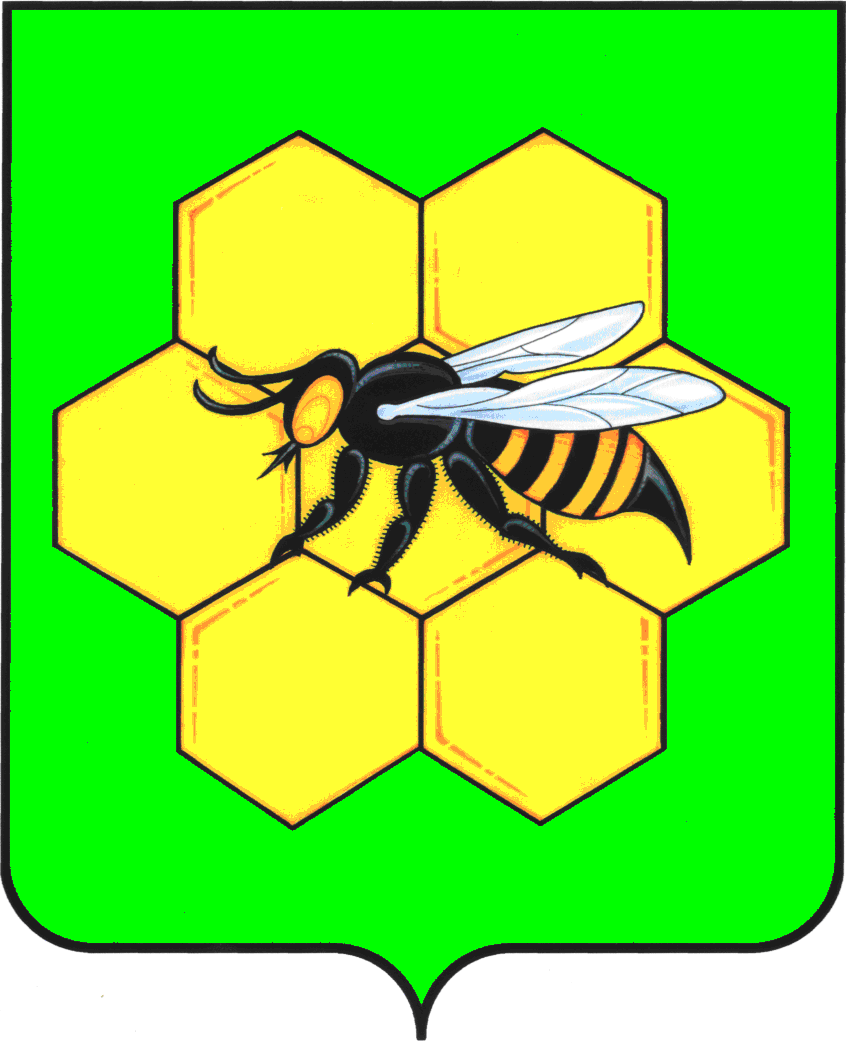 АДМИНИСТРАЦИЯМУНИЦИПАЛЬНОГО РАЙОНАПЕСТРАВСКИЙСАМАРСКОЙ ОБЛАСТИПОСТАНОВЛЕНИЕот  01.06.2016г. №303Об утверждении типового перечня муниципальных услуг предоставляемых администрацией муниципального района Пестравский Самарской областиВ целях приведения нормативного правового акта в соответствие с действующим законодательством, руководствуясь постановлением Правительства Самарской области от 21.10.2015 № 663 «О внесении изменений в постановление Правительства Самарской области от 27.03.2015 № 149 «Об утверждении Типового перечня муниципальных услуг, предоставляемых органами местного самоуправления муниципальных образований Самарской области, и внесении изменений в отдельные Постановления Правительства Самарской области»,  руководствуясь статьями 41, 43 Устава муниципального района Пестравский Самарской области, администрации муниципального района Пестравский Самарской области ПОСТАНОВЛЯЕТ:1.Утвердить прилагаемый типовой перечень муниципальных услуг, предоставляемых в муниципальном районе Пестравский Самарской области (Приложение 1).2.Утвердить прилагаемый типовой (рекомендованный) перечень муниципальных услуг, предоставление которых осуществляется по принципу «одного окна», в том числе в муниципальном бюджетном учреждении «Многофункциональный центр предоставления государственных и муниципальных услуг на территории муниципального района Пестравский Самарской области (Приложение 2).3. Признать утратившим силу постановление администрации муниципального района Пестравский Самарской области от 23.09.2015  № 623 «Об утверждении типового перечня муниципальных услуг предоставляемых администрацией муниципального района Пестравский Самарской области».4.Опубликовать настоящее постановление в районной газете «Степь» и разместить на официальном Интернет-сайте муниципального района Пестравский Самарской области.5. Контроль за исполнением настоящего постановления возложить на первого заместителя Главы муниципального района Пестравский Самарской области  Имангулова А.В.  Глава муниципального района   Пестравский                                                                                       А.П.ЛюбаевПугачёва О.К. 8(84674)21874                                                                                                                                                                                                                                  Приложение № 1 к постановлению администрации муниципального района Пестравский Самарской области№ 303 от 01.06.2016г.Типовой перечень муниципальных услуг, предоставляемых в муниципальном районе Пестравский Самарской области Приложение № 2 к постановлению администрации муниципального района Пестравский Самарской области№ _____ от _____________ г.Типовой (рекомендованный) перечень муниципальных услуг, предоставление которых осуществляется по принципу «одного окна», в том числе в Муниципальном бюджетном учреждении «Многофункциональный центр предоставления государственных и муниципальных услуг на территории муниципального района Пестравский Самарской области»  №Наименование типовой муниципальной услугиОтветственные исполнители Нормативный акт, устанавливающий осуществление муниципальной услугиКатегории получателей муниципальной услугиКатегории получателей муниципальной услугиУсловия предоставления муниципальной услуги1Предоставление дополнительного образования детей в муниципальных образовательных организацияхМуниципальное бюджетное образовательное учреждение дополнительного образования детей "Детская музыкальная школа" села Пестравка муниципального района Пестравский Самарской области1.Конституция Российской Федерации («Российская газета» № 237, 1993);2.Основы законодательства Российской Федерации о культуре от 09.10.1992 №  3612-1 («Российская газета», № 248, 17.11.1992);3.Федеральный закон от 29.12.2012 № 273-ФЗ «Об образовании в Российской Федерации» («Российская газета», № 303, 31.12.2002);4.Распоряжение Правительства Российской Федерации от 25.08.2008 № 1244-р «О Концепции развития образования в сфере культуры и искусства в Российской Федерации на 2008 – 2015 годы» (Собрание законодательства Российской Федерации, 01.09.2008, № 35, ст. 4069);5.Закон Самарской области от 03.04.2002 № 14-ГД «О культуре 
в Самарской области» («Волжская коммуна», № 64, 10.04.2002);6.Постановление  Правительства Самарской области от 21.01.2010 № 5 
«Об утверждении Концепции развития дополнительного образования детей 
в Самарской области до 2015 года» (Волжская коммуна, 23.01.2010, 
№ 20(26967))Физические лицаФизические лицаБесплатно  2Оказание организационной, консультативной и методической помощи молодежи и молодежным объединениемМуниципальное бюджетное учреждение «Дом молодежных организаций» муниципального района  Пестравский Самарской области 1.Конституция Российской Федерации от 12.12.1993 («Собрание законодательства РФ», 14.04.2014, № 15, ст. 1691);2.Гражданский кодекс Российской Федерации (часть первая) от 30.11.1994 № 1-ФЗ («Собрание законодательства РФ», 05.12.1994, № 32, ст. 3301); 3.Бюджетный кодекс Российской Федерации от 31.07.1998 № 145-ФЗ («Собрание законодательства РФ», 03.08.1998, № 31, ст. 3823);4.Трудовой кодекс Российской Федерации от 30.12.2001 № 197-ФЗ («Российская газета», № 256, 31.12.2001);5.Федеральный закон от 24.11.1995 № 181-ФЗ «О социальной защите инвалидов в Российской Федерации» («Собрание законодательства РФ», 27.11.1995, № 48, ст. 4563, «Российская газета», № 234, 02.12.1995;6.Федеральный закон от 24.06.1999 № 120-ФЗ «Об основах системы профилактики безнадзорности и правонарушений несовершеннолетних» («Собрание законодательства РФ», 28.06.1999, № 26, ст. 3177);7.Федеральный закон от 06.10.2003г. № 131-ФЗ «Об общих принципах организации местного самоуправления в Российской Федерации» («Собрание законодательства РФ», 06.10.2003, № 40, ст. 3822);8.Закон Российской Федерации от 19.04.1991г. № 1032-1 «О занятости населения в Российской Федерации» («Собрание законодательства РФ», № 17, 22.04.1996, ст. 1915);9.Постановление Правительства Российской Федерации от 25.02.2000 № 163 «Об утверждении перечня тяжелых работ и работ с вредными или опасными условиями труда, при выполнении которых запрещается применение труда лиц моложе восемнадцати лет» («Собрание законодательства РФ», 06.03.2000, № 10, ст. 1131);10.Постановление Минтруда Российской Федерации от 07.04.1999 № 7 «Об утверждении Норм предельно допустимых нагрузок для лиц моложе восемнадцати лет при подъеме и перемещении тяжестей вручную» («Российская газета», № 147, 30.07.1999);11.Санитарно-эпидемиологические правила и нормативы СанПиН 2.4.6.2553-09 «Санитарно-эпидемиологические требования к безопасности условий труда работников, не достигших 18-летнего возраста» (утв. постановлением Главного государственного санитарного врача Российской Федерации от 30 сентября 2009г. № 58) («Российская газета», № 217, 18.11.2009)Физические лицаФизические лицаБесплатно3Временное трудоустройство несовершеннолетних граждан в возрасте от 14 до 18 лет в свободное от учебы времяМуниципальное бюджетное учреждение «Дом молодежных организаций» муниципального района  Пестравский Самарской области1.Федеральный закон от 02.05.2006 № 59-ФЗ «О порядке рассмотрения обращений граждан Российской Федерации» (Собрание законодательства Российской Федерации, 2006, № 19, ст. 2060, № 27, ст. 3410, № 31, ст. 4196);2.Федеральный закон от 27.07.2010 № 210-ФЗ «Об организации предоставления государственных и муниципальных услуг» (Собрание законодательства Российской Федерации, 2010, № 31, ст. 4179; 2011, № 15, 
ст. 2038, № 27, ст. 3873, ст. 3880, № 29, ст. 4291, № 30 (ч. I), ст. 4587, № 49 
(ч. 5), ст. 7061);3.Распоряжение Правительства Российской Федерации от 29.11.2014 № 2403-р «Об утверждении Основ государственной молодежной политики Российской Федерации на период до 2025 года» (Собрание законодательства Российской Федерации, 15.12.2014, № 50, ст. 7185);4.Закон Самарской области от 30.04.1998 № 5-ГД «О государственной поддержке молодежных и детских общественных объединений в Самарской области» (газета «Волжская коммуна». 1998, 13 мая; 2004, 8 апреля; 2008, 10 июня; 2011, 23 ноября; 2013, 26 июня);5.Закон Самарской области от 14.12.2010 № 147-ГД «О молодежи и молодежной политике в Самарской области» (газета «Волжская коммуна», 2010, 15 декабря; 2013, 26 июня; 2014, 11 февраля; 2014, 20 мая);6.Постановление Правительства Самарской области от 27.01.2011 
№ 16 «О разработке и утверждении административных регламентов исполнения государственных функций и административных регламентов предоставления государственных услуг органами исполнительной власти Самарской области, разработке и принятии административных регламентов осуществления муниципального контроля органами местного самоуправления в Самарской области» (газета «Волжская коммуна», 2011, 
29 января, 10 июня; 2012, 23 июня; 2015, 19 мая);7.Постановление Правительства Самарской области от 21.12.2005 № 155 «Об утверждении Стратегии государственной молодежной политики в Самарской области на 2006 – 2015 годы» (газета «Волжская коммуна», 2005, 27 декабря; 2009, 11 августа; 2011, 24 апреля; 2012, 28 августа)Физические и юридические  лицаФизические и юридические  лицаБесплатно4Показ спектаклейМуниципальное казенное учреждение  «Управление культуры, молодежной политики, физической культуры и спорта муниципального района Пестравский Самарской области»;Межпоселенческий культурно-досуговый центр муниципального  района Пестравский Самарской области»1.Конституция Российской Федерации («Российская газета» № 237, 1993);2.Основы законодательства Российской Федерации о культуре от 09.10.1992 №  3612-1 («Российская газета», № 248, 17.11.1992);3.Постановление Правительства Российской Федерации от 25.03.1999 № 329 «О государственной поддержке театрального искусства в Российской Федерации» (Собрание законодательства Российской Федерации, 29.03.1999, № 13, ст. 1615);4.Распоряжение Правительства Российской Федерации от 30.12.2011 № 832-р «Об утверждении перечня услуг, оказываемых государственными и муниципальными учреждениями и другими организациями, в которых размещается государственное задание (заказ) или муниципальное задание (заказ), подлежащих включению в реестры государственных или муниципальных услуг и предоставляемых в электронной форме» (Собрание законодательства РФ, 02.05.2011, № 18, ст. 2679);5.Закон Самарской области от 03.04.2002 № 14-ГД «О культуре 
в Самарской области» («Волжская коммуна», № 64, 10.04.2002)Физические и юридические лицаФизические и юридические лицаПлатно/Бесплатно5Библиотечное, библиографическое и информационное обслуживание пользователей библиотекиМуниципальное бюджетное учреждение культуры «Пестравская межпоселенческая библиотека»1.Конституция Российской Федерации («Российская газета» № 237, 1993);2.Основы законодательства Российской Федерации о культуре от 09.10.1992 №  3612-1 («Российская газета», № 248, 17.11.1992);3.Федеральный закон от 29.12.1994 № 77-ФЗ «Об обязательном экземпляре документов» («Российская газета», № 11 - 12, 17.01.1995);4.Федеральный закон от 27.07.2006 № 149-ФЗ «Об информации, информационных технологиях и о защите информации» (Собрание законодательства Российской Федерации, 31.07.2006, № 31 (1 ч.), ст. 3448);5.Федеральный закон от 27.07.2006 № 152-ФЗ «О персональных данных» («Российская газета», № 165, 29.07.2006);6.Федеральный закон от 29.12.1994 № 78-ФЗ «О библиотечном деле» («Российская газета», № 11 - 12, 17.01.1995);7.Распоряжение Правительства Российской Федерации от 30.12.2011 № 832-р «Об утверждении перечня услуг, оказываемых государственными и муниципальными учреждениями и другими организациями, в которых размещается государственное задание (заказ) или муниципальное задание (заказ), подлежащих включению в реестры государственных или муниципальных услуг и предоставляемых в электронной форме» (Собрание законодательства РФ, 02.05.2011, № 18, ст. 2679);8.Закон Самарской области от 03.04.2002 № 14-ГД «О культуре 
в Самарской области» («Волжская коммуна», № 64, 10.04.2002);9.Закон Самарской области от 08.05.2009 № 67-ГД «Об организации библиотечного обслуживания населения Самарской области областными государственными библиотеками, комплектовании и обеспечении сохранности их библиотечных фондов» («Волжская коммуна», № 163(26622), 13.05.2009)Физические и юридические лицаФизические и юридические лицаБесплатно6Показ концертов и концертных программМуниципальное казенное учреждение  «Управление культуры, молодежной политики, физической культуры и спорта муниципального района Пестравский Самарской области»;Межпоселенческий культурно-досуговый центр муниципального  района Пестравский Самарской области»1.Конституция Российской Федерации («Российская газета» № 237, 1993);2.Основы законодательства Российской Федерации о культуре от 09.10.1992 №  3612-1 («Российская газета», № 248, 17.11.1992);3.Распоряжение Правительства Российской Федерации от 30.12.2011 № 832-р «Об утверждении перечня услуг, оказываемых государственными и муниципальными учреждениями и другими организациями, в которых размещается государственное задание (заказ) или муниципальное задание (заказ), подлежащих включению в реестры государственных или муниципальных услуг и предоставляемых в электронной форме» (Собрание законодательства РФ, 02.05.2011, № 18, ст. 2679);4.Закон Самарской области от 03.04.2002 № 14-ГД «О культуре 
в Самарской области» («Волжская коммуна», № 64, 10.04.2002)Физические и юридические лицаФизические и юридические лицаПлатно/Бесплатно7Публичный показ музейных предметов, музейных коллекцийМуниципальное казенное учреждение  «Управление культуры, молодежной политики, физической культуры и спорта муниципального района Пестравский Самарской области»;Межпоселенческий культурно-досуговый центр муниципального  района Пестравский Самарской области»1.Конституция Российской Федерации («Российская газета» № 237, 1993);2.Основы законодательства Российской Федерации о культуре от 09.10.1992 №  3612-1 («Российская газета», № 248, 17.11.1992);3.Федеральный закон от 26.05.1996 № 54-ФЗ «О музейном фонде Российской федерации и музеях в Российской Федерации» (Собрание законодательства Российской Федерации, 27.05.1996, № 22, ст. 2591);4.Распоряжение Правительства Российской Федерации от 30.12.2011 № 832-р «Об утверждении перечня услуг, оказываемых государственными и муниципальными учреждениями и другими организациями, в которых размещается государственное задание (заказ) или муниципальное задание (заказ), подлежащих включению в реестры государственных или муниципальных услуг и предоставляемых в электронной форме» (Собрание законодательства РФ, 02.05.2011, № 18, ст. 2679);5.Закон Самарской области от 03.04.2002 № 14-ГД «О культуре 
в Самарской области» («Волжская коммуна», № 64, 10.04.2002)Физические и юридические лицаФизические и юридические лицаБесплатно8Предоставление информации о порядке предоставления жилищно-коммунальных услуг населениюОтдел экономического  развития администрации муниципального  района Пестравский Самарской области1.Жилищный кодекс Российской Федерации от 29.12.2004 
№188-ФЗ (Собрание законодательства Российской Федерации, 2005, № 1, ст. 14); 2.Федеральный закон от 06.10.2003 № 131-ФЗ «Об общих принципах организации местного самоуправления в Российской Федерации» (Российская газета, 2003, 08 августа);3.Федеральный закон от 02.05.2006 № 59-ФЗ «О порядке рассмотрения обращений граждан  в  Российской  Федерации»  (Собрание  законодательства  Российской Федерации,  2006,   № 19,  ст. 2060);Федеральный закон от 27.07.2010 № 210-ФЗ «Об организации предоставления государственных и муниципальных услуг» (Собрание законодательства Российской Федерации, 2010, № 31, ст. 4179)Физические лицаБесплатноБесплатно9Признание помещения жилым помещением, жилого помещения непригодным для проживания и многоквартирного дома аварийным и подлежащим сносу или реконструкцииОтдел экономического  развития администрации муниципального  района Пестравский Самарской области1.Гражданский кодекс Российской Федерации от 30.10.1994 №51-ФЗ ("Собрание законодательства Российской Федерации", 05.12.1994, N 32, ст. 3301);2.Жилищный   кодекс   Российской  Федерации от 29.12.2004 №188-ФЗ (Собрание законодательства Российской Федерации, 2005, № 1, ст. 14);3.Федеральный закон от 06.10.2003 № 131-ФЗ «Об общих принципах организации местного самоуправления в Российской Федерации» (Собрание законодательства РФ, 06.10.2003, N 40, ст. 3822);4.Федеральный закон от 02.05.2006№59-ФЗ "О порядке рассмотрения обращений граждан Российской Федерации" (Собрание законодательства Российской Федерации № 19 от 08.05.2006, ст. 2060);5.Федеральный закон от 27.07.2006 № 152-ФЗ «О персональных данных» (Собрание законодательства Российской Федерации, 31.07.2006, № 31 (1 ч.), ст. 3451);6.Федеральный закон от 09.02.2009 № 8-ФЗ «Об обеспечении доступа к информации о деятельности государственных органов и органов местного самоуправления» (Собрание законодательства Российской Федерации, 2009, № 7, 
ст. 776);7.Федеральный закон от 27.07.2010 № 210-ФЗ «Об организации предоставления государственных и муниципальных услуг» (Собрание законодательства Российской Федерации, 2010, № 31, ст. 4179);8.Постановление Правительства Российской Федерации от 28.01.2006   № 47 «Об утверждении Положения о признании помещения жилым помещением, жилого помещения непригодным для проживания и многоквартирного дома аварийным и подлежащим сносу или реконструкции» (Собрание законодательства Российской Федерации, 2006, № 6, ст. 702);9.Постановление Правительства Российской Федерации от 24.10.2011 
№ 861 «О федеральных государственных информационных системах, обеспечивающих предоставление в электронной форме государственных и муниципальных услуг (осуществление функций)» (Собрание законодательства Российской Федерации, 2011, № 44, ст. 6274);10.Постановление Правительства Самарской области от 27.01.2011 № 16 «О разработке и утверждении административных регламентов исполнения государственных функций и административных регламентов предоставления государственных услуг органами исполнительной разработке и принятии административных власти Самарской области, регламентов осуществления муниципального контроля органами местного самоуправления в Самарской области» (Волжская коммуна, № 28(27463), 29.01.2011);11.Постановление Правительства Самарской области от 28.12.2012 
№ 827 «О совершенствовании организации предоставления государственных и муниципальных услуг по принципу «одного окна» (Волжская коммуна, 
№ 486(28414), 29.12.2012);постановлением Правительства Самарской области от 27.03.2015         № 149 «Об утверждении типового перечня муниципальных услуг, предоставляемых органами местного самоуправления муниципальных образований Самарской области, и внесении изменений в отдельные постановления Правительства Самарской области» (Волжская коммуна, № 75(29274), 31.03.2015)Физические и юридические лицаБесплатноБесплатно10Прием заявлений, документов, а также постановка граждан на учет в качестве нуждающихся в жилых помещенияхОтдел экономического  развития администрации муниципального  района Пестравский Самарской области1.Конституция Российской Федерации («Российская газета», № 237, 25.12.1993);2.Жилищный кодекс Российской Федерации («Собрание законодательства РФ», 03.01.2005, № 1 (часть 1), ст. 14);3.Федеральный закон от 27.07.2010 № 210-ФЗ «Об организации предоставления государственных и муниципальных услуг» («Собрание законодательства РФ», 02.08.2010, № 31, ст. 4179);4.Федеральный закон от 06.10.2003 № 131-ФЗ «Об общих принципах организации местного самоуправления в Российской Федерации» («Собрание законодательства РФ», 06.10.2010, № 40, ст. 3822);5.Федеральный закон от 02.05.2006 № 59-ФЗ «О порядке рассмотрения обращений граждан Российской Федерации» («Собрание законодательства РФ», 08.05.2006, № 19, ст. 2060);6.Федеральный закон от 27.07.2006 № 152-ФЗ «О персональных данных» («Собрание законодательств РФ», 31.07.2006, № 31 (1 ч.), ст. 3451);7.Постановление Правительства Российской Федерации от 16.06.2006 № 378 «Об утверждении перечня тяжелых форм хронических заболеваний, при которых невозможно совместное проживание граждан в одной квартире» («Собрание законодательства РФ», 19.06.2006, № 25, ст. 2736);8.Приказ Министерства регионального развития Российской Федерации от 25.02.2005 № 18 «Об утверждении Методических рекомендаций для субъектов Российской Федерации и органов местного самоуправления по определению порядка ведения органами местного самоуправления учета граждан в качестве нуждающихся в жилых помещениях, предоставляемых по договорам социального найма, и по предоставлению таким гражданам жилых помещений по договору социального найма» («Журнал руководителя и главного бухгалтера ЖКХ», № 6, 2005 (ч. II) (Методические рекомендации));9.Закон Самарской области от 05.07.2005 №139-ГД «О жилище» («Волжская коммуна», № 124, 07.07.2005);10.Закон Самарской области от 03.10.2014 №89-ГД «О предоставлении в Самарской области государственных и муниципальных услуг по экстерриториальному принципу» («Волжская коммуна», № 264(29116), 07.10.2014)Физические лицаБесплатно Бесплатно 11Постановка отдельных категорий граждан на учет в качестве нуждающихся в жилых помещениях или в предоставлении социальной выплаты на строительство или приобретение жилого помещения Отдел экономического  развития администрации муниципального  района Пестравский Самарской области1.Конституция Российской Федерации («Российская газета», № 237, 25.12.1993);2.Жилищный кодекс Российской Федерации («Собрание законодательства РФ», 03.01.2005, № 1 (часть 1), ст. 14);3.Федеральный закон от 27.07.2010 № 210-ФЗ «Об организации предоставления государственных и муниципальных услуг» («Собрание законодательства РФ», 02.08.2010, № 31, ст. 4179);4.Федеральный закон от 12.01.95 № 5-ФЗ «О ветеранах»;5.Федеральный закон от 06.10.2003 № 131-ФЗ «Об общих принципах организации местного самоуправления в Российской Федерации» («Собрание законодательства РФ», 06.10.2010, № 40, ст. 3822);6.Федеральный закон от 02.05.2006 № 59-ФЗ «О порядке рассмотрения обращений граждан Российской Федерации» («Собрание законодательства РФ», 08.05.2006, № 19, ст. 2060);7.Федеральный закон от 27.07.2006 № 152-ФЗ «О персональных данных» («Собрание законодательств РФ», 31.07.2006, № 31 (1 ч.), ст. 3451);8.Федеральный закон от 25.10.2002 № 125-ФЗ «О жилищных субсидиях гражданам, выезжающим из районов Крайнего Севера и приравненных к ним местностей» (Собрание законодательства Российской Федерации от 28.10. 2002 № 43 ст. 4188);9.Постановление Правительства РФ от 17.12.2010 № 1050 «Об утверждении Федеральной целевой программы «Жилище» на 2011-2015 годы»;10.Постановление Правительства Российской Федерации от 21.03.2006                  № 153 «О некоторых вопросах реализации подпрограммы «Выполнение государственных обязательств по обеспечению жильем категорий граждан, установленных федеральным законодательством» федеральной целевой программы «Жилище» на 2011-2015 годы (Собрание законодательства Российской Федерации РФ от  25.02.2013).11.Постановление Правительства РФ от 28.01.2006 № 47 «Об утверждении Положения о признании помещения жилым помещением, жилого помещения непригодным для проживания и многоквартирного дома аварийным и подлежащим сносу» (Собрание законодательства Российской Федерации от 06.02.2006 № 6 ст. 702);12.Закон Самарской области от 11.07.2006 № 87-ГД «Об обеспечении жилыми помещениями отдельных категорий граждан, проживающих на территории Самарской области» (газета «Волжская Коммуна» от 15.07.2006               № 127);13.Закон Самарской области от 05.07.2005 № 139-ГД «О жилище» («Волжская коммуна», № 124, 07.07.2005);14.Закон Самарской области от 03.10.2014 № 89-ГД «О предоставлении в Самарской области государственных и муниципальных услуг по экстерриториальному принципу» («Волжская коммуна», № 264(29116), 07.10.2014);15.Закон Самарской области от 11.07.2006 № 88-ГД «О предоставлении работникам органов государственной власти Самарской области, государственных органов Самарской области, органов местного самоуправления муниципальных образований в Самарской области, государственных учреждений Самарской области и муниципальных учреждений муниципальных образований в Самарской области социальных выплат на строительство или приобретение жилого помещения»;16.Закон Самарской области от 28.12.2012 № 135-ГД «Об обеспечении жилыми помещениями детей-сирот и детей, оставшихся без попечения родителей, лиц из числа детей-сирот и детей, оставшихся без попечения родителей, на территории Самарской области»;17.Постановление Правительства Самарской области от 21.06.2006 № 77                   «Об утверждении порядка обеспечения жилыми помещениями отдельных категорий граждан»Физические лицаБесплатноБесплатно12Постановка работников органов местного самоуправления муниципальных образований в Самарской области, государственных учреждений Самарской области и муниципальных учреждений муниципальных образований в Самарской области на учет в качестве нуждающихся в получении социальной выплаты и расчет размера социальных выплат на строительство или приобретение жилого помещенияОтдел экономического  развития администрации муниципального  района Пестравский Самарской области1.Конституция Российской Федерации («Российская газета», 25.12.1993, № 237);2.Жилищный кодекс Российской Федерации («Собрание законодательства РФ», 03.01.2005, № 1 (часть 1), ст. 14);3.Федеральный закон от 02.05.2006 № 59-ФЗ «О порядке рассмотрения обращений граждан Российской Федерации» (Российская газета, № 95, 05.05.2006);4.Федеральный закон от 27.07.2006 № 152-ФЗ «О персональных данных» (Российская газета, № 165, 29.07.2006);5.Федеральный закон  от 27.07.2010 № 210-ФЗ «Об организации предоставления государственных и муниципальных услуг» («Собрание законодательства РФ», 02.08.2010, № 31, ст. 4179);6.Федеральный закон от 06.10.2003 № 131-ФЗ «Об общих принципах организации местного самоуправления в Российской Федерации» («Собрание законодательства РФ», 06.10.2010, № 40, ст. 3822);7.Закон Самарской области от 11.06.2006 № 88-ГД «О предоставлении работникам органов государственной власти Самарской области, государственных органов Самарской области, органов местного самоуправления муниципальных образований в Самарской области, государственных учреждений Самарской области и муниципальных учреждений муниципальных образований в Самарской области социальных выплат на строительство или приобретение жилого помещения»  (Волжская    коммуна,  №  127 (25680), 15.07.2006);8.Постановление Правительства Российской Федерации от 16.06.2006     № 378 «Об утверждении перечня тяжелых форм хронических заболеваний, при которых невозможно совместное проживание граждан в одной квартире» («Собрание законодательства РФ», 19.06.2006, № 25, ст. 2736);9.Приказ Министерства регионального развития Российской Федерации от 25.02.2005 № 18 «Об утверждении Методических рекомендаций для субъектов Российской Федерации и органов местного самоуправления по определению порядка ведения органами местного самоуправления учета граждан в качестве нуждающихся в жилых помещениях, предоставляемых по договорам социального найма, и по предоставлению таким гражданам жилых помещений по договору социального найма» («Журнал руководителя и главного бухгалтера ЖКХ», № 6, 2005 (ч. II) (Методические рекомендации));10.Закон Самарской области от 05.07.2005 №139-ГД «О жилище» («Волжская коммуна», № 124, 07.07.2005);11.Закон Самарской области от 03.10.2014 №89-ГД «О предоставлении в Самарской области государственных и муниципальных услуг по экстерриториальному принципу» («Волжская коммуна», № 264(29116), 07.10.2014);12.Устав муниципального района Пестравка Самарской областиФизические лицаБесплатноБесплатно13Оказание консультационных услуг субъектам малого и среднего предпринимательстваОтдел экономического  развития администрации муниципального  района Пестравский Самарской областиФедеральный закон от 06.10.2003 № 131-ФЗ «Об общих принципах организации местного самоуправления в Российской Федерации»;2.Федеральный закон от 24.07.2007 № 209-ФЗ «О развитии малого и среднего предпринимательства в Российской Федерации»Физические июридические лицасубъекты МСПБесплатно Бесплатно 14Предоставление информации об очередности предоставления жилых помещений на условиях социального наймаОтдел экономического  развития администрации муниципального  района Пестравский Самарской области1.Конституция Российской Федерации («Российская газета», № 237, 25.12.1993);2.Жилищный кодекс Российской Федерации («Собрание законодательства РФ», 03.01.2005, № 1 (часть 1), ст. 14);3.Федеральный закон от 27.07.2010 № 210-ФЗ «Об организации предоставления государственных и муниципальных услуг» («Собрание законодательства РФ», 02.08.2010, № 31, ст. 4179);4.Федеральный закон от 06.10.2003 № 131-ФЗ «Об общих принципах организации местного самоуправления в Российской Федерации» («Собрание законодательства РФ», 06.10.2010, № 40, ст. 3822);5.Федеральный закон от 02.05.2006 № 59-ФЗ «О порядке рассмотрения обращений граждан Российской Федерации» («Собрание законодательства РФ», 08.05.2006, № 19, ст. 2060);6.Федеральный закон  от 27.07.2006 № 152-ФЗ «О персональных данных» («Собрание законодательств РФ», 31.07.2006, № 31 (1 ч.), ст. 3451);7.Закон Самарской области от 05.07.2005 №139-ГД «О жилище» («Волжская коммуна», № 124, 07.07.2005);8.Закон Самарской области от 03.10.2014 №89-ГД «О предоставлении в Самарской области государственных и муниципальных услуг по экстерриториальному принципу» («Волжская коммуна», № 264(29116), 07.10.2014);9.Устав муниципального района Пестравский Самарской областиФизические лицаБесплатноБесплатно15Защита прав потребителейОтдел экономического  развития администрации муниципального  района Пестравский Самарской области1.Конституция Российской Федерации (Собрание законодательства Российской Федерации, 2009, № 4); 2.Гражданский кодекс Российской Федерации от 30.11.1994 № 51-ФЗ;3.Федеральный закон Российской Федерации от 6 октября 2003 г. № 131-ФЗ «Об общих принципах организации местного самоуправления в Российской Федерации» («Российская газета» – опубликовано 8 октября 2003 г.);4.Федеральный закон Российской Федерации от 27 июля 2010 г. № 210-ФЗ «Об организации предоставления государственных и муниципальных услуг» (Собрание законодательства Российской Федерации, № 31, 02.08.2010, ст. 4179);5.Федеральный закон от 2 мая 2006 г. № 59-ФЗ «О порядке рассмотрения обращений граждан Российской Федерации» (Собрание законодательства Российской Федерации», 2006, № 19, ст. 2060);6.Федеральный закон от 27 июля 2006 № 149-ФЗ «Об информации, информационных технологиях и о защите информации» (Собрание законодательства Российской Федерации, 2006, № 31, ст. 3448);7.Закон Российской Федерации от 7 февраля 1992 г. № 2300-1 «О защите прав потребителей» (Собрание законодательства Российской Федерации, 2006, № 31 (ч. 1), ст. 3439; № 43, ст. 4412; № 48, ст. 4943);8.Закон Российской Федерации от 27 апреля 1993 г. № 4866-1 «Об обжаловании в суд действий и решений, нарушающих права и свободы граждан»;9.Постановление Правительства РФ от 19.01.1998 N 55 (ред. от 05.01.2015) «Об утверждении Правил продажи отдельных видов товаров, перечня товаров длительного пользования, на которые не распространяется требование покупателя о безвозмездном предоставлении ему на период ремонта или замены аналогичного товара, и перечня непродовольственных товаров надлежащего качества, не подлежащих возврату или обмену на аналогичный товар других размера, формы, габарита, фасона, расцветки или комплектации»;10.Постановление Правительства РФ от 15.08.1997 N 1025 (ред. от 04.10.2012) «Об утверждении Правил бытового обслуживания населения в Российской Федерации»;11.Постановление Правительства РФ от 06.05.2011 N 354 (ред. от 04.09.2015) «О предоставлении коммунальных услуг собственникам и пользователям помещений в многоквартирных домах и жилых домов».12.Постановление Правительства Самарской области от 27.01.2010 № 16 « О разработке и  утверждении административных регламентов исполнения государственных функций и административных регламентов предоставления государственных услуг органов исполнительной власти Самарской области, разработке и принятии административных регламентов осуществления муниципального контроля органами местного самоуправления в Самарской области»;13.Постановление Правительства Самарской области от 27.03.2015 № 149 « Об утверждении Типового перечня муниципальных услуг, предоставляемых органами местного самоуправления муниципальных образований Самарской области, и внесении изменений в отдельные постановления Правительства Самарской области»Физическое и юридическое лицоБесплатноБесплатно16Прием заявлений и выдача документов о согласовании переустройства и (или) перепланировки жилого помещенияОтдел архитектуры и градостроительства  администрации муниципального района Пестравский  Самарской области1.Жилищный   кодекс Российской  Федерации от 29.12.2004 
№188-ФЗ (Собрание законодательства Российской Федерации, 2005, № 1, ст. 14); 2.Федеральный закон от 06.10.2003 № 131-ФЗ «Об общих принципах организации местного самоуправления в Российской Федерации» (Собрание законодательства Российской Федерации, 2003, № 40, ст. 3822);3.Федеральный закон от 27.07.2010 № 210-ФЗ «Об организации предоставления государственных и муниципальных услуг» (Собрание законодательства Российской Федерации, 2010, № 31, ст. 4179);4.Постановление Правительства Российской Федерации от 28.04.2005
№ 266 «Об утверждении формы заявления о переустройстве и (или) перепланировке жилого помещения и формы документа, подтверждающего принятие решения о согласовании переустройства и (или) перепланировки жилого помещения» (Российская газета, 2005, 06 мая);5.Устав муниципального района Пестравский Самарской областиФизические и юридические лицаБесплатно Бесплатно 17Принятие документов, а также выдача решений о переводе или об отказе в переводе жилого помещения в нежилое или нежилого помещения в жилое помещение Отдел архитектуры и градостроительства  администрации муниципального района Пестравский  Самарской области1.Жилищный кодекс Российской Федерации («Собрание законодательства РФ», 03.01.2005, № 1 (часть 1), ст. 14, «Российская газета», № 1, 12.01.2005, «Парламентская газета», № 7-8, 15.01.2005); 2.Федеральный закон от 27.07.2010 № 210-ФЗ «Об организации предоставления государственных и муниципальных услуг» («Российская газета», № 168, 30.07.2010, «Собрание законодательства РФ», 02.08.2010, 
№ 31, ст. 4179);3.Федеральный закон от 06.10.2003 № 131-ФЗ «Об общих принципах организации местного самоуправления в Российской Федерации» («Собрание законодательства РФ», 06.10.2003, № 40, ст. 3822, «Парламентская газета», 
№ 186, 08.10.2003, «Российская газета», № 202, 08.10.2003);4.Постановление Правительства Российской Федерации от 28.01.2006 
№ 47 «Об утверждении Положения о признании помещения жилым помещением, жилого помещения непригодным для проживания и многоквартирного дома аварийным и подлежащим сносу или реконструкции» («Собрание законодательства РФ», 06.02.2006, № 6, ст. 702, «Российская газета», № 28, 10.02.2006); 5.Постановление  Правительства Российской Федерации от 10.08.2005
 № 502 «Об утверждении формы уведомления о переводе (отказе в переводе) жилого (нежилого) помещения в нежилое (жилое) помещение» («Собрание законодательства РФ», 15.08.2005, № 33, ст. 3430, «Российская газета»,
 № 180, 17.08.2005);6.Устав муниципального района Пестравский Самарской областиФизические и юридические лицаБесплатно Бесплатно 18Выдача акта освидетельствования проведения основных работ по строительству (реконструкции) объекта индивидуального жилищного строительства с привлечением средств материнского (семейного) капиталаОтдел архитектуры и градостроительства  администрации муниципального района Пестравский  Самарской области1.Конституция Российской Федерации;2.Жилищный кодекс Российской Федерации от 29.12.2004 № 188-ФЗ;3.Федеральный закон от 06.10.2003 № 131-ФЗ «Об общих принципах организации местного самоуправления в Российской Федерации»;4.Постановление Правительства Российской Федерации от 12.12.2007   № 862 «О Правилах направления средств (части средств) материнского (семейного) капитала на улучшение жилищных условий»;5.Постановление Правительства Российской Федерации от 18.08.2011  № 686 «Об утверждении Правил выдачи документа, подтверждающего проведение основных работ по строительству (реконструкции) объекта индивидуального жилищного строительства, осуществляемому с привлечением средств материального (семейного) капитала»;6.Приказ Министерства регионального развития Российской Федерации от 17.06.2011 № 286 «Об утверждении формы документа, подтверждающего проведение основных работ по строительству объекта индивидуального жилищного строительства (монтаж фундамента, возведение стен и кровли) или проведение работ по реконструкции объекта индивидуального жилищного строительства, в результате которых общая площадь жилого помещения (жилых помещений) реконструируемого объекта увеличивается не менее чем на учетную норму площади жилого помещения, устанавливаемую в соответствии с жилищным законодательством Российской ФедерацииФизическое или юридическое лицоБесплатноБесплатно   19Предоставление муниципального имущества в арендуМуниципальное казенное учреждение «Отдел по управлению муниципальным имуществом и земельными ресурсами администрации муниципального района Пестравский Самарской области»  (МКУ «ОПУМИЗР» ) муниципального района Пестравский1.Конституциея Российской Федерации («Российская газета», № 237, 25.12.1993);2.Гражданский кодекс Российской Федерации (часть первая, «Собрание законодательства Российской Федерации», 05.12.1994, №32, ст. 3301, часть вторая «Собрание законодательства Российской Федерации», 29.01.1996, № 5, ст. 410);3.Федеральный закон от 26.07.2006 № 135-ФЗ «О защите конкуренции» (Российская газета», № 162, 27.07.2006);4.Федеральный закон от 27.07.2010 № 210-ФЗ «Об организации предоставления государственных и муниципальных услуг» («Собрание законодательства Российской Федерации», 2010, № 31, ст. 4179);5.Федеральный закон от 06.10.2003 № 131-ФЗ «Об общих принципах организации местного самоуправления в Российской Федерации («Собрание законодательства Российской Федерации», 06.10.2003 № 40, ст. 3822, «Парламентская газета», № 186, 08.10.2003, «Российская газета», № 202, 08.10.2003);6.Федеральный закон от 02.05.2006 № 59-ФЗ «О порядке рассмотрения обращений граждан Российской Федерации» («Российская газета», № 95, 05.05.2006, «Собрание законодательства Российской Федерации», 08.05.2006, № 19, ст. 2060, «Парламентская газета», № 70-71, 11.05.2006);7.Федеральный закон от 24.07.2007 № 209-ФЗ «О развитии малого и среднего предпринимательства в Российской Федерации» («Собрание законодательства Российской Федерации», 30.07.2007, №31, ст. 4006, «Российская газета», №164, 31.07.2007, «Парламентская газета», №99-101, 09.08.2007);8.Федеральный закон от 21.07.1997 № 122-ФЗ «О государственной регистрации прав на недвижимое имущество и сделок с ним («Собрание законодательства Российской Федерации», 28.07.1997, № 30, ст. 3594, «Российская газета», № 145, 30.07.1997);9.Федеральный закон от 27.07.2006 № 149-ФЗ «Об информации, информационных технологиях и о защите информации» («Российская газета», № 165, 29.07.2006, «Собрание законодательства Российской Федерации», 31.07.2006, № 31 (1 ч.), ст. 3448, «Парламентская газета»,                  № 126-127, 03.08.2006);10.Федеральный закон от 29.07.1998 № 135-ФЗ «Об оценочной деятельности в Российской Федерации» («Собрание законодательства Российской Федерации), 03.08.1998, № 31, ст. 3813, «Российская газета», № 148-149, 06.08.1998);11.Приказ Федеральной антимонопольной службы от 10.02.2010 № 67 «О порядке проведения конкурсов или аукционов на право заключения договоров аренды, договоров аренды, договоров доверительного управления имуществом, иных договоров, предусматривающих переход прав в отношении государственного или муниципального имущества, и перечне видов имущества, в отношении которого заключение указанных договоров может осуществляться путем проведения торгов в форме конкурса» (далее – приказ ФАС № 67) («Российская газета», № 37, 24.02.2010);12.Приказ Федеральной антимонопольной службы от 16.12.2009       № 841 «Об утверждении Административного регламента Федеральной антимонопольной службы по исполнению государственной функции по рассмотрению заявлений о даче согласия на предоставление государственной или муниципальной преференции» (далее – приказ ФАС № 841) («Бюллетень нормативных актов федеральных органов исполнительной власти» № 14, 05.04.2010); 13.Устав ОМС МО СОФизические июридические лицаБесплатно Бесплатно 20Предоставление в собственность граждан, имеющих троих и более детей, бесплатно сформированных земельных участков из земель, находящихся в муниципальной собственности на территории муниципального района Пестравский Самарской области  Муниципальное Казенное Учреждение «Отдел по управлению муниципальным имуществом и земельными ресурсами администрации муниципального района Пестравский Самарской области»  (МКУ «ОПУМИЗР» ) муниципального района Пестравский1.Конституция Российской Федерации;
2.Гражданский кодекс Российской Федерации;
3.Семейный кодекс Российской Федерации;
Федеральный закон от 27.07.2010 N 210-ФЗ "Об организации предоставления государственных и муниципальных услуг";
4.Федеральный закон от 27.07.2006 N 152-ФЗ "О персональных данных";
5.Федеральный закон от 06.10.2003 N 131-ФЗ "Об общих принципах организации местного самоуправления в Российской Федерации";
6.Закон Самарской области от 11.03.2005 N 94-ГД "О земле"Физические лицаБесплатноБесплатно21Предоставление муниципального имущества в безвозмездное пользованиеМуниципальное Казенное Учреждение «Отдел по управлению муниципальным имуществом и земельными ресурсами администрации муниципального района Пестравский Самарской области»  (МКУ «ОПУМИЗР» ) муниципального района Пестравский1.Конституция Российской Федерации («Российская газета», № 237, 25.12.1993);2.Гражданский кодекс Российской Федерации (часть первая, «Собрание законодательства Российской Федерации», 05.12.1994, №32, ст. 3301, часть вторая «Собрание законодательства Российской Федерации», 29.01.1996, № 5, ст. 410);3.Федеральный закон от 26.07.2006 № 135-ФЗ «О защите конкуренции» (Российская газета», № 162, 27.07.2006);4.Федеральный закон от 27.07.2010 № 210-ФЗ «Об организации предоставления государственных и муниципальных услуг» («Собрание законодательства Российской Федерации», 2010, № 31, ст. 4179);5.Федеральный закон от 06.10.2003 № 131-ФЗ «Об общих принципах организации местного самоуправления в Российской Федерации («Собрание законодательства Российской Федерации», 06.10.2003 № 40, ст. 3822, «Парламентская газета», № 186, 08.10.2003, «Российская газета», № 202, 08.10.2003);6.Федеральный закон от 02.05.2006 № 59-ФЗ «О порядке рассмотрения обращений граждан Российской Федерации» («Российская газета», № 95, 05.05.2006, «Собрание законодательства Российской Федерации», 08.05.2006, № 19, ст. 2060, «Парламентская газета», № 70-71, 11.05.2006);7.Федеральный закон от 24.07.2007 № 209-ФЗ «О развитии малого и среднего предпринимательства в Российской Федерации» («Собрание законодательства Российской Федерации», 30.07.2007, №31, ст. 4006, «Российская газета», №164, 31.07.2007, «Парламентская газета», № 99-101, 09.08.2007);8.Федеральный закон от 21.07.1997 № 122-ФЗ «О государственной регистрации прав на недвижимое имущество и сделок с ним («Собрание законодательства Российской Федерации», 28.07.1997, № 30, ст. 3594, «Российская газета», № 145, 30.07.1997);9.Федеральный закон от 27.07.2006 № 149-ФЗ «Об информации, информационных технологиях и о защите информации» («Российская газета», № 165, 29.07.2006, «Собрание законодательства Российской Федерации», 31.07.2006, № 31 (1 ч.), ст. 3448, «Парламентская газета»,                  № 126-127, 03.08.2006);10.Федеральный закон от 29.07.1998 № 135-ФЗ «Об оценочной деятельности в Российской Федерации» («Собрание законодательства Российской Федерации), 03.08.1998, № 31, ст. 3813, «Российская газета», № 148-149, 06.08.1998);11.Приказ Федеральной антимонопольной службы от 10.02.2010 № 67 «О порядке проведения конкурсов или аукционов на право заключения договоров аренды, договоров безвозмездного пользования, договоров доверительного управления имуществом, иных договоров, предусматривающих переход прав в отношении государственного или муниципального имущества, и перечне видов имущества, в отношении которого заключение указанных договоров может осуществляться путем проведения торгов в форме конкурса» (далее – приказ ФАС № 67) («Российская газета», № 37, 24.02.2010);12.Приказ Федеральной антимонопольной службы от 16.12.2009       № 841 «Об утверждении административного регламента Федеральной антимонопольной службы по исполнению государственной функции по рассмотрению заявлений о даче согласия на предоставление государственной или муниципальной преференции» (далее – приказ ФАС № 841) («Бюллетень нормативных актов федеральных органов исполнительной власти, № 14, 05.04.2010);13.Устав ОМС МО СОФизические и юридические лицаБесплатно Бесплатно 22Принятие решения по заявлению лица об отказе от права на земельный участокМуниципальное Казенное Учреждение «Отдел по управлению муниципальным имуществом и земельными ресурсами администрации муниципального района Пестравский Самарской области»  (МКУ «ОПУМИЗР» ) муниципального района Пестравский1.Конституция Российской Федерации («Российская газета», № 237, 25.12.1993);2.Земельный кодекс Российской Федерации от 25.10.2001 № 136-ФЗ («Собрание законодательства Российской Федерации», 29.10.2001, № 44,   ст. 4147);3.Гражданский кодекс Российской Федерации (часть первая, «Собрание законодательства Российской Федерации», 05.12.1994, № 32,    ст. 3301, часть вторая, «Собрание законодательства Российской Федерации», 29.01.1996, № 5, ст. 410);4.Федеральный закон от 25.10.2001 № 137-ФЗ «О введении в действие Земельного кодекса Российской Федерации» («Собрание законодательства Российской Федерации», 29.10.2001, № 44, ст. 4148);5.Федеральный закон от 06.10.2003 № 131-ФЗ «Об общих принципах организации местного самоуправления в Российской Федерации» («Собрание законодательства Российской Федерации» от 06.10.2003 № 40, ст. 3822);6.Федеральный закон от 24.07.2007 № 221-ФЗ «О государственном кадастре недвижимости» («Собрание законодательства Российской Федерации», 30.07.2007, № 31, ст. 4017);7.Федеральный закон от 21.07.1997 № 122-ФЗ «О государственной регистрации прав на недвижимое имущество и сделок с ним» («Собрание законодательства Российской Федерации», 28.07.1997, № 30, ст. 3594);8.Федеральный закон от 27.07.2006 № 152-ФЗ «О персональных данных» («Российская газета», № 165, 29.07.2006);9.Федеральный закон от 27.07.2010 № 210-ФЗ «Об организации предоставления государственных и муниципальных услуг» («Российская газета», № 168, 30.07.2010);10.Закон Самарской области от 11.03.2005 № 94-ГД «О земле» («Волжская коммуна», № 44, 12.03.2005)Физические и юридические лицаБесплатно Бесплатно 23Перевод земельных участков из одной категории в другую в отношении земель, находящихся в муниципальной или частной собственности, за исключением земель сельскохозяйственного назначенияМуниципальное Казенное Учреждение «Отдел по управлению муниципальным имуществом и земельными ресурсами администрации муниципального района Пестравский Самарской области»  (МКУ «ОПУМИЗР» ) муниципального района Пестравский1.Конституция Российской Федерации («Российская газета», № 7, 21.01.2009);2.Земельный кодекс РФ от 25.10.2001 № 136-ФЗ («Собрание законодательства Российской Федерации», 29.10.2001, № 44, ст. 4147);3.Федеральный закон от 27.07.2010 № 210-ФЗ «Об организации предоставления государственных и муниципальных услуг» («Российская газета», № 168, 30.07.2010);4.Федеральный закон от 21.12.2004 № 172-ФЗ «О переводе земель или земельных участков из одной категории в другую» («Собрание законодательства Российской Федерации», 27.12.2004, № 52 (часть 1), ст. 5276);5.Федеральный закон от 14.03.1995 № 33-ФЗ «Об особо охраняемых природных территориях» («Собрание законодательства Российской Федерации», 20.03.1995, № 12, ст. 1024);6.Федеральный закон от 23.11.1995 № 174-ФЗ «Об экологической экспертизе» («Собрание законодательства Российской Федерации», 27.11.1995, № 48, ст. 4556);7.Федеральный закон от 18.06.2001 № 78-ФЗ «О землеустройстве» («Российская газета», № 118-119, 23.06.2001); 8.Федеральный закон от 10.01.2002 № 7-ФЗ «Об охране окружающей среды» («Российская газета», № 6, 12.01.2002);9.Федеральный закон от 24.07.2007 № 221-ФЗ «О государственном кадастре недвижимости» («Собрание законодательства Российской Федерации», 30.07.2007, № 31, ст. 4017);10.Федеральный закон  от 21.07.1997 № 122-ФЗ «О государственной регистрации прав на недвижимое имущество и сделок с ним» («Собрание законодательства Российской Федерации», 28.07.1997, № 30, ст. 3594);11.Закон Самарской области от 11.03.2005 № 94-ГД «О земле» («Волжская коммуна», № 44, 12.03.2005)Физические и юридические лицаБесплатно Бесплатно 24Предоставление информации об объектах недвижимого имущества, находящихся в муниципальной собственности и предназначенных для сдачи в арендуМуниципальное Казенное Учреждение «Отдел по управлению муниципальным имуществом и земельными ресурсами администрации муниципального района Пестравский Самарской области»  (МКУ «ОПУМИЗР» ) муниципального района Пестравский1.Конституция Российской Федерации («Российская газета», № 237, 25.12.1993);2.Гражданский кодекс Российской Федерации (часть первая, «Собрание законодательства Российской Федерации», 05.12.1994, № 32,  ст. 3301, часть вторая «Собрание законодательства Российской Федерации», 29.01.1996, № 5, ст. 410);3.Федеральный закон от 27.07.2010 № 210-ФЗ «Об организации предоставления государственных и муниципальных услуг» («Собрание законодательства Российской Федерации», 2010, № 31, ст. 4179);4.Федеральный закон от 06.10.2003 № 131-ФЗ «Об общих принципах организации местного самоуправления в Российской Федерации» («Собрание законодательства Российской Федерации»,06.10.2003, № 40, ст.3822, «Парламентская газета», № 186, 08.10.2003, «Российская газета», № 202, 08.10.2003);5.Устав ОМС МО СОФизические и юридические лицаБесплатно Бесплатно 25Предоставление сведений об объектах недвижимого имущества, содержащихся в реестре муниципального имуществаМуниципальное Казенное Учреждение «Отдел по управлению муниципальным имуществом и земельными ресурсами администрации муниципального района Пестравский Самарской области»  (МКУ «ОПУМИЗР ) муниципального района Пестравский1.Конституция Российской Федерации;2.Жилищный кодекс Российской Федерации;3.Федеральный закон от 06.10.2003 № 131-ФЗ «Об общих принципах организации местного самоуправления в Российской Федерации»;4.Федеральный закон от 27.07.2010 № 210-ФЗ «Об организации предоставления государственных и муниципальных услуг»;5.Федеральный закон от 27.07.2006 № 152-ФЗ «О персональных данных»;6.Федеральный закон от 02.05.2006 № 59-ФЗ «О порядке рассмотрения обращений граждан Российской Федерации»;7.Закон Самарской области от 05.07.2005 № 139-ГД «О жилище»;8.Приказ Министерства экономического развития Российской Федерации от 30.08.2011 № 424 «Об утверждении Порядка ведения органами местного самоуправления реестров муниципального имущества»Физические июридические лицаБесплатно Бесплатно 26Утверждение схемы расположения земельного участка или земельных участков на кадастровом плане территории в целях образования земельных участков из земель или земельных участков, находящихся в муниципальной собственностиМуниципальное Казенное Учреждение «Отдел по управлению муниципальным имуществом и земельными ресурсами администрации муниципального района Пестравский Самарской области»  (МКУ «ОПУМИЗР ) муниципального района Пестравский1.Земельный кодекс Российской Федерации от 25.10.2001 № 136-ФЗ;2.Федеральный закон от 25.10.2001 № 137-ФЗ «О введении в действие Земельного кодекса Российской Федерации»;3.Федеральный закон от 24.07.2002 № 101-ФЗ «Об обороте земель сельскохозяйственного назначения»;4.Градостроительный кодекс Российской Федерации от 29.12.2004         № 190-ФЗ;5.Федеральный закон от 06.10.2003 № 131-ФЗ «Об общих принципах организации местного самоуправления в Российской Федерации»;6.Федеральный закон от 27.07.2010 № 210-ФЗ «Об организации предоставления государственных и муниципальных услуг»;7.Закон Самарской области от 29.12.2014 № 134-ГД «О перераспределении полномочий между органами местного самоуправления и органами государственной власти Самарской области в сферах градостроительной деятельности и рекламы на территории Самарской области, определении полномочий органов государственной власти Самарской области по предметам ведения субъектов Российской Федерации, наделении органов местного самоуправления отдельными государственными полномочиями в сфере градостроительной деятельности на территории Самарской области и внесении изменения в статью 1 Закона Самарской области «О закреплении вопросов местного значения за сельскими поселениями Самарской области»;8.Закон Самарской области от 11.03.2005 № 94-ГД «О земле»;9.Закон Самарской области от 03.10.2014 № 89-ГД «О предоставлении в Самарской области государственных и муниципальных услуг по экстерриториальному принципу»Физические и юридические лицаБесплатноБесплатно27Предоставление земельных участков, находящихся в муниципальной собственности, отдельным категориям физических и юридических лиц без проведения торговМуниципальное Казенное Учреждение «Отдел по управлению муниципальным имуществом и земельными ресурсами администрации муниципального района Пестравский Самарской области»  (МКУ «ОПУМИЗР ) муниципального района Пестравский1.Земельный кодекс Российской Федерации от 25.10.2001 N 136-ФЗ ("Российская газета", N 211-212, 30.10.2001); 2.Федеральный закон от 25.10.2001 N 137-ФЗ "О введении в действие Земельного кодекса Российской Федерации"; Федеральный закон от 24.07.2002 N 101-ФЗ "Об обороте земель сельскохозяйственного назначения"; 3.Градостроительный кодекс Российской Федерации от 29.12.2004 N 190- ФЗ; 4.Федеральный закон от 06.10.2003 N 131-ФЗ "Об общих принципах организации местного самоуправления в Российской Федерации"; 5.Федеральный закон от 24.07.2007 N 221-ФЗ "О государственном кадастре недвижимости"; 6.Федеральный закон от 27.07.2010 N 210-ФЗ "Об организации предоставления государственных и муниципальных услуг"; 7.Приказ Министерства экономического развития Российской Федерации от 12.01.2015 N 1 "Об утверждении перечня документов, подтверждающих право заявителя на приобретение земельного участка без проведения торгов"; 8.Закон Самарской области от 29.12.2014 N 134-ГД "О перераспределении полномочий между органами местного самоуправления и органами муниципальной власти Самарской области в сферах градостроительной деятельности и рекламы на территории Самарской области, определении полномочий органов муниципальной власти Самарской области по предметам ведения субъектов Российской Федерации, наделении органов местного самоуправления отдельными государственными полномочиями в сфере градостроительной деятельности на территории Самарской области и внесении изменения в статью 1 Закона Самарской области "О закреплении вопросов местного значения за сельскими поселениями Самарской области";9. Закон Самарской области от 11.03.2005 N 94-ГД "О земле"; 10.Закон Самарской области от 13.04.2015 N 37-ГД "О порядке постановки на учет граждан, имеющих трех и более детей, желающих бесплатно приобрести сформированные земельные участки из земель, находящихся в муниципальной или муниципальной собственности"; 11.Закон Самарской области от 03.10.2014 N 89-ГД "О предоставлении в Самарской области государственных и муниципальных услуг по экстерриториальному принципу"Физические и юридические лицаБесплатноБесплатно28Предоставление земельных участков, находящихся в муниципальной собственности, на аукционахМуниципальное Казенное Учреждение «Отдел по управлению муниципальным имуществом и земельными ресурсами администрации муниципального района Пестравский Самарской области»  (МКУ «ОПУМИЗР ) муниципального района Пестравский1.Земельный кодекс Российской Федерации от 25.10.2001 № 136-ФЗ;2.Федеральный закон от 25.10.2001 № 137-ФЗ «О введении в действие Земельного кодекса Российской Федерации»;3.Федеральный закон от 24.07.2002 № 101-ФЗ «Об обороте земель сельскохозяйственного назначения»;4.Градостроительный кодекс Российской Федерации от 29.12.2004         № 190-ФЗ;5.Федеральный закон от 06.10.2003 № 131-ФЗ «Об общих принципах организации местного самоуправления в Российской Федерации»;6.Федеральный закон от 24.07.2007 № 221-ФЗ «О государственном кадастре недвижимости»;7.Федеральный закон от 27.07.2010 № 210-ФЗ «Об организации предоставления государственных и муниципальных услуг»;8.Постановление Правительства Российской Федерации от 13.02.2006      № 83 «Об утверждении Правил определения и предоставления технических условий подключения объекта капитального строительства к сетям инженерно-технического обеспечения и Правил подключения объекта капитального строительства к сетям инженерно-технического обеспечения»;9.Закон Самарской области от 29.12.2014 № 134-ГД «О перераспределении полномочий между органами местного самоуправления и органами государственной власти Самарской области в сферах градостроительной деятельности и рекламы на территории Самарской области, определении полномочий органов государственной власти Самарской области по предметам ведения субъектов Российской Федерации, наделении органов местного самоуправления отдельными государственными полномочиями в сфере градостроительной деятельности на территории Самарской области и внесении изменения в статью 1 Закона Самарской области «О закреплении вопросов местного значения за сельскими поселениями Самарской области»;10.Закон Самарской области от 11.03.2005 № 94-ГД «О земле»;11.Закона Самарской области от 16.03.2006 № 19-ГД «Об инвестициях и государственной поддержке инвестиционной деятельности в Самарской области»;12.Закон Самарской области от 03.10.2014 № 89-ГД «О предоставлении в Самарской области государственных и муниципальных услуг по экстерриториальному принципу».Физические и юридические лицаБесплатноБесплатно29Информационное обеспечение граждан, организаций и общественных объединений  на основе документов архивного фонда Самарской области и других архивных документовАрхивный отдел администрации муниципального района Пестравский Самарской области1.Конституция Российской Федерации;
2.Федеральный закон  от 06.10.2003 г. № 131-ФЗ «Об общих принципах организации местного самоуправления в Российской Федерации»;
3.Федеральный закон  от 22.10.2004 г. № 125-ФЗ «Об архивном деле в Российской Федерации»;
4.Приказом Министерства культуры и массовых коммуникаций Российской Федерации от 18.01.2007 № 19 «Об утверждении правил организации хранения, комплектования, учёта и использования документов Архивного фонда Российской Федерации и других архивных документов в государственных и муниципальных архивах, музеях и библиотеках, организациях Российской академии наук»;
5. Закон Самарской области  от 26.04.2005 № 109-ГД «Об архивном деле в Самарской области»;
6.Устав муниципального района Пестравский7.Постановление Главы муниципального района Пестравский № 863 от 22.12.2006 г. «Об утверждении положения об архивном отделе администрации муниципального района Пестравский»Физические и юридические лица Бесплатно Бесплатно 30Прием на хранение архивных документовАрхивный отдел администрации муниципального района Пестравский Самарской области1.Конституцией Российской Федерации;
2.Федеральный закон  от 06.10.2003 г. № 131-ФЗ «Об общих принципах организации местного самоуправления в Российской Федерации»;
3.Федеральный закон  от 22.10.2004 г. № 125-ФЗ «Об архивном деле в Российской Федерации»;
4.Приказом Министерства культуры и массовых коммуникаций Российской Федерации от 18.01.2007 № 19 «Об утверждении правил организации хранения, комплектования, учёта и использования документов Архивного фонда Российской Федерации и других архивных документов в государственных и муниципальных архивах, музеях и библиотеках, организациях Российской академии наук»;
5. Закон Самарской области  от 26.04.2005 № 109-ГД «Об архивном деле в Самарской области»;
6.Устав муниципального района Пестравский7.Постановление Главы муниципального района Пестравский № 863 от 22.12.2006 г. «Об утверждении положения об архивном отделе администрации муниципального района Пестравский»Физические и юридические лицаБесплатно Бесплатно    31Согласование номенклатур дел, положений об архивах, об экспертных комиссияхАрхивный отдел администрации муниципального района Пестравский Самарской области1.Конституцией Российской Федерации;
2.Федеральный закон  от 06.10.2003 г. № 131-ФЗ «Об общих принципах организации местного самоуправления в Российской Федерации»;
3.Федеральный закон  от 22.10.2004 г. № 125-ФЗ «Об архивном деле в Российской Федерации»;
4.Приказом Министерства культуры и массовых коммуникаций Российской Федерации от 18.01.2007 № 19 «Об утверждении правил организации хранения, комплектования, учёта и использования документов Архивного фонда Российской Федерации и других архивных документов в государственных и муниципальных архивах, музеях и библиотеках, организациях Российской академии наук»;
5.Закон Самарской области  от 26.04.2005 № 109-ГД «Об архивном деле в Самарской области»;
6.Устав муниципального района Пестравский7.Постановление Главы муниципального района Пестравский № 863 от 22.12.2006 г. «Об утверждении положения об архивном отделе администрации муниципального района Пестравский»Юридические лицаБесплатно Бесплатно     32Информационное обслуживание пользователей в читальных залах муниципальных архивовАрхивный отдел администрации муниципального района Пестравский Самарской области1.Конституцией Российской Федерации;
2.Федеральный закон  от 06.10.2003 г. № 131-ФЗ «Об общих принципах организации местного самоуправления в Российской Федерации»;
3.Федеральный закон  от 22.10.2004 г. № 125-ФЗ «Об архивном деле в Российской Федерации»;
4.Приказом Министерства культуры и массовых коммуникаций Российской Федерации от 18.01.2007 № 19 «Об утверждении правил организации хранения, комплектования, учёта и использования документов Архивного фонда Российской Федерации и других архивных документов в государственных и муниципальных архивах, музеях и библиотеках, организациях Российской академии наук»;
5. Закон Самарской области  от 26.04.2005 № 109-ГД «Об архивном деле в Самарской области»;
6.Устав муниципального района Пестравский7.Постановление Главы муниципального района Пестравский № 863 от 22.12.2006 г. «Об утверждении положения об архивном отделе администрации муниципального района Пестравский»Физические и юридические лицаБесплатно Бесплатно 33Присвоение, изменение, аннулирование и регистрация адресов объектов недвижимости1.Администрации сельского поселения Высокое;1.2Администрация сельского поселения Падовка;1.3Администрация сельского поселения Михайло-Овсянка;1.4Администрация сельского поселения Майское;1.5Администрация сельского поселения Мосты;1.6Администрация сельского поселения Марьевка;1.7Администрация сельского поселения Пестравка;1.8Администрация сельского поселения Красная-Поляна1.Федеральный закон от 06.10.2003 № 131-ФЗ «Об общих принципах организации местного самоуправления в Российской Федерации»;2.Федеральный закон от 27.07.2010 № 210-ФЗ «Об организации предоставления государственных и муниципальных услуг»;3.Федеральный закон от 28.12.2013 № 443-ФЗ «О федеральной информационной адресной системе и о внесении изменений в Федеральный закон «Об общих принципах организации местного самоуправления в Российской Федерации»;4.Федеральный закон от 24.07.2007 № 221-ФЗ «О государственном кадастре недвижимости»;5.Федеральный закон от 02.05. 2006 года № 59-ФЗ «О порядке рассмотрения обращений граждан Российской федерации»;6.Постановление Правительства Российской Федерации от 19.11.2014 № 1221 «Об утверждении Правил присвоения, изменения и аннулирования адресов»;7.Приказ Минфина России от 11.12.2014 № 146н «Об утверждении форм заявления о присвоении объекту адресации адреса или аннулировании его адреса, решения об отказе в присвоении объекту адресации адреса или аннулировании его адреса»Физические и юридические лицаБесплатно Бесплатно 34Предоставление малоимущим гражданам жилых помещений муниципального жилищного фонда по договорам социального найма1.Администрации сельского поселения Высокое;1.2Администрация сельского поселения Падовка;1.3Администрация сельского поселения Михайло-Овсянка;1.4Администрация сельского поселения Майское;1.5Администрация сельского поселения Мосты;1.6Администрация сельского поселения Марьевка;1.7Администрация сельского поселения Пестравка;1.8Администрация сельского поселения Красная-Поляна1.Конституция Российской Федерации («Российская газета», № 237, 25.12.1993);2.Гражданский кодекс Российской Федерации (часть первая, «Собрание законодательства Российской Федерации», 05.12.1994, № 32,  ст. 3301, часть вторая «Собрание законодательства Российской Федерации», 29.01.1996, № 5, ст. 410);3.Жилищный кодекс Российской Федерации («Собрание законодательства Российской Федерации», 03.01.2005, № 1 (часть 1), ст. 14);4.Федеральный закон от 06.10.2003 № 131-ФЗ «Об общих принципах организации местного самоуправления в Российской Федерации» («Собрание законодательства Российской Федерации», 06.10.2003, № 40, ст. 3822);5.Федеральный закон от 27.07.2010 № 210-ФЗ «Об организации предоставления государственных и муниципальных услуг» («Собрание законодательства Российской Федерации», 02.08.2010, № 31, ст. 4179);6.Постановление Правительства Самарской области от 27.01.2011    № 16 «О разработке и утверждении административных регламентов исполнения государственных функций и административных регламентов предоставления государственных услуг органами исполнительной власти Самарской области, разработке и принятии административных регламентов осуществления муниципального контроля органами местного самоуправления в Самарской области» («Волжская коммуна», № 28 (27463), 29.01.2011);7.Постановление Правительства Российской Федерации от 21.05.2005 № 315 «Об утверждении Типового договора социального найма жилого помещения» («Собрание законодательства Российской Федерации», 30.05.2005, № 22, ст. 2126);8.Постановление Правительства Российской Федерации от 21.01.2006 № 25 «Об утверждении Правил пользования жилыми помещениями» («Собрание законодательства Российской Федерации», 30.01.2006, № 5, ст. 546);9.Закон Самарской области от 05.07.2005 № 139-ГД «О жилище» («Волжская коммуна», № 124, 07.07.2005)Физическим лицамБесплатноБесплатно36Предоставление в собственность жилых помещений, относящихся к муниципальному жилищному фонду1.Администрации сельского поселения Высокое;1.2Администрация сельского поселения Падовка;1.3Администрация сельского поселения Михайло-Овсянка;1.4Администрация сельского поселения Майское;1.5Администрация сельского поселения Мосты;1.6Администрация сельского поселения Марьевка;1.7Администрация сельского поселения Пестравка;1.8Администрация сельского поселения Красная-Поляна1.Конституция Российской Федерации 12.12.1993 («Российская газета», 25.12.1993, № 237);2.Жилищный кодекс Российской Федерации от 29.12.2004 № 188-ФЗ («Собрание законодательства Российской Федерации», 03.01.2005, № 1 (часть 1), ст. 14);3.Федеральный закон от 29.12.2004 № 189-ФЗ «О введении в действие Жилищного кодекса Российской Федерации» («Собрание законодательства Российской Федерации», 03.01.2005,  № 1 (часть 1), ст. 15);4.Закон Российской Федерации от 04.07.1991 № 1541-1 «О приватизации жилищного фонда в Российской Федерации» («Бюллетень нормативных актов», № 1, 1992);5.Федеральный закон от 21.07.1997 № 122-ФЗ «О государственной регистрации прав на недвижимое имущество и сделок с ним» («Собрание законодательства Российской Федерации», 1997, № 30, ст. 3594);6.Федеральный закон от 24.07.2007 № 221-ФЗ «О государственном кадастре недвижимости» («Собрание законодательства Российской Федерации», 2007, № 31, ст. 4017);7.Федеральный закон от 27.07.2010 № 210-ФЗ «Об организации предоставления государственных и муниципальных услуг» («Собрание законодательства Российской Федерации», 2010, № 31, ст. 4179);8.Федеральный закон от 27.07.2006 № 149-ФЗ «Об информации, информационных технологиях и о защите информации» («Российская газета», 29.07.2006, № 165, «Собрание законодательства Российской Федерации», 31.07.2006, № 31 (ч. 1), ст. 3448);9.Указ Президента Российской Федерации от 06.03.1997 № 188 «Об утверждении Перечня сведений конфиденциального характера» («Собрание законодательства Российской Федерации», 10.03.1997, № 10, ст. 1127);10.Решение Комитета Российской Федерации по муниципальному хозяйству от 18.11.1993 № 4 «Об утверждении Примерного положения о бесплатной приватизации жилищного фонда в Российской Федерации» («Экономика и жизнь», № 6, 1994)Физические лицаБесплатно Бесплатно 37Выдача разрешений на движение по автомобильным дорогам транспортных средств, осуществляющих перевозки опасных, тяжеловесных и (или) крупногабаритных грузов1.Администрации сельского поселения Высокое;1.2Администрация сельского поселения Падовка;1.3Администрация сельского поселения Михайло-Овсянка;1.4Администрация сельского поселения Майское;1.5Администрация сельского поселения Мосты;1.6Администрация сельского поселения Марьевка;1.7Администрация сельского поселения Пестравка;1.8Администрация сельского поселения Красная-Поляна1.Налоговый кодекс Российской Федерации (часть вторая) от 05.08.2000 № 117-ФЗ (Собрание законодательства Российской Федерации, 2000, № 32, ст. 3340, 3341; 2001, № 1, ст. 18; № 23, ст. 2289; № 33, ст. 3413, 3421, 3429; № 49, ст. 4554, 4564; № 53, ст. 5015, 5023; 2002, № 1, ст. 4; № 22, ст. 2026; № 30, ст. 3021, 3027, 3033; № 52, ст. 5132, 5138; 2003, № 1, ст. 2, 5, 6, 8, 11; № 19, ст. 1749; № 21, ст. 1958; № 22, ст. 2066; № 23, ст. 2174; № 24, ст. 2432; № 26, ст. 2567; № 27, ст. 2700; № 28, ст. 2874, 2879, 2886; № 46, ст. 4435, 4443, 4444; № 50, ст. 4849; № 52, ст. 5030, 5038; 2004, № 15, ст. 1342; № 27, ст. 2711, 2713, 2715; № 30, ст. 3083, 3084, 3088; № 31, ст. 3219, 3220, 3222, 3231; № 34, ст. 3517, 3518, 3520, 3522, 3523, 3524, 3525, 3527; № 35, ст. 3607; № 41, ст. 3994; № 45, ст. 4377; № 49, ст. 4840; 2005, № 1, ст. 9, 29, 30, 31, 34, 38; № 21, ст. 1918; № 23, ст. 2201; № 24, ст. 2312; № 25, ст. 2427, 2428, 2429; № 27, ст. 2707, 2710, 2713, 2717; № 30, ст. 3101, 3104, 3112, 3117, 3118; № 30, ст. 3128, 3129, 3130; № 43, ст. 4350; № 50, ст. 5246, 5249; № 52, ст. 5581; № 55, ст. 5581; 2006, № 1, ст. 12, ст. 16; № 3, ст. 280; № 10, ст. 1065; № 12, ст. 1233; № 23, ст. 2380, 2382; № 27, ст. 2881; № 30, ст. 3295; № 31, ст. 3433, 3436, 3443, 3450, 3452; № 43, ст. 4412; № 45, ст. 4627, 4628, 4629, 4630, 4738; № 47, ст. 4819; № 50, ст. 5279, 5286; № 52, ст. 5498; 2007, № 1, 7, 20, 31, 39; № 13, ст. 1465; № 21, ст. 2461, 2462, 2463; № 22, ст. 2563, 2564; № 23, ст. 2691; № 31, ст. 3991, 3995, 4013; № 45, ст. 5416, 5417, 5432; № 46, ст. 5553, 5554, 5557; № 49, ст. 6045, 6046, 6071; № 50, ст. 6237, 6245, 6246; 2008, № 18, ст. 1942; № 26, ст. 3022; № 27, ст. 3126; № 30, ст. 3577, 3591, 3598, 3611, 3614; № 30, ст. 3616; № 42, ст. 4697; № 48, ст. 5500, 5503, 5504, 5519; № 49, ст. 5723, 5749; № 52, ст. 6218, 6219, 6227, 6236; 2009, № 1, ст. 13, 19, 21, 22, 31; № 11, ст. 1265; № 18, ст. 2147; № 23, ст. 2772, 2775; № 26, ст. 3123; № 27, ст. 3383; № 29, ст. 3582, 3598, 3602, 3625, 3638, 3639, 3641, 3642; № 30, ст. 3739; № 39, ст. 4534; № 44, ст. 5171; № 45, ст. 5271; № 48, ст. 5711, 5725, 5726, 5731, 5732, 5733, 5734, 5737; № 51, ст. 6153, 6155, № 52, ст. 6444, 6450, 6455; 2010, № 1, ст. 128; 2011, № 11, ст. 1492; № 11, ст. 1494; № 17, ст. 2311, 2318; № 23, ст. 3265; № 24, ст. 3357; № 26, ст. 3652; № 30 (ч. I), ст. 4583, 4587, 4593, 4596, 4606; № 45, ст. 6335; № 47, ст. 6608, 6609, 6610, 6611; № 48, ст. 6729, 6731; № 49 (ч. I), ст. 7014, 7015, 7016, 7017, 7037, 7043; № 49 (ч. V), ст. 7061, 7063; № 50, ст. 7347; 2012, № 14, ст. 1545; № 18, ст. 2128; № 19, ст. 2281; № 24, ст. 3036; № 25, ст. 3268; № 26, ст. 3447; № 27, ст. 3587, 3588; № 29, ст. 3980; № 31, ст. 4319, 4322, 4334; № 41, ст. 5526, 5527; № 49, ст. 6747, 6748, 6749, 6750, 6751; № 50 (ч. V), ст. 6958; № 53 (ч. I), ст. 7584, 7596, 7603, 7604, 7607, 7619; 2013, № 1, ст. 77; № 14, ст. 1647; № 19, ст. 2321);2.Федеральный закон от 08.11.2007 № 257-ФЗ «Об автомобильных дорогах и о дорожной деятельности в Российской Федерации и о внесении изменений в отдельные законодательные акты Российской Федерации» (Собрание законодательства Российской Федерации, 2007, № 46, ст. 5553; 2008, № 20, ст. 2251; № 30 (ч. I), ст. 3597; № 30 (ч. II), ст. 3616; № 49, ст. 5744; 2009, № 29, ст. 3582; № 39, ст. 4532; № 52, ст. 6427; 2010, № 45, ст. 5753; № 51 (ч. III), ст. 6810; 2011, № 7, ст. 901; № 15, ст. 2041; № 17, ст. 2310; № 29, ст. 4284; № 30 (ч. I), ст. 4590, 4591; № 49 (ч. I), ст. 7015; 2012, № 26, ст. 3447; № 50 (ч. V), ст. 6967; 2013, № 14, ст. 1652);3.Федеральный закон от 10.12.1995 № 196-ФЗ «О безопасности дорожного движения» (Собрание законодательства Российской Федерации, 1995, № 50, ст. 4873; 1999, № 10, ст. 1158; 2002, № 18, ст. 1721; 2003, № 2, ст. 167; 2004, № 35, ст. 3607; 2006, № 52 (ч. I), ст. 5498; 2007, № 46, ст. 5553; № 49, ст. 6070; 2009, № 1, ст. 21; № 48, ст. 5717; 2010, № 30, ст. 4000; № 31, ст. 4196; 2011, № 17, ст. 2310; № 29, ст. 4283; № 30 (ч. I), ст. 4590; 4596; 2012, № 31, ст. 4320; 2013, № 17, ст. 2032);4.Федеральный закон от 06.10.2003 № 131-ФЗ «Об общих принципах организации местного самоуправления в Российской Федерации» (Собрание законодательства Российской Федерации, 2003, № 40, ст. 3822; 2004, № 25, ст. 2484; № 33, ст. 3368; 2005, № 1, ст. 9, 12, 17, 25, 37; № 17, ст. 1480;№ 27, ст. 2708;№ 30, ст. 3104, 3108; № 42, ст. 4216; 2006, № 1, ст. 9, 10, 17; № 6,       ст. 636; № 8, ст. 852; № 23, ст. 2380; № 30, ст. 3296; № 31, ст. 3427, 3452;          № 43, ст. 4412; № 49, ст. 5088; № 50, ст. 5279; 2007, № 1, ст. 21; № 10,              ст. 1151; № 18, ст. 2117; № 21, ст. 2455; № 25, ст. 2977; № 26, ст. 3074;№ 30, ст. 3801; № 43, ст. 5084; № 45, ст. 5430; № 46, ст. 5553, 5556; 2008, № 24,          ст. 2790;№ 30, ст. 3616; № 48, ст. 5517;№ 49, ст. 5744; № 52, ст. 6229, 6236; 2009, № 19, ст. 2280; № 48, ст. 5711, 5733; № 52, ст. 6441; 2010, № 15,              ст. 1736;№ 19, ст. 2291;№ 31, ст. 4160, 4206;№ 40, ст. 4969;№ 45, ст. 5751; № 49, ст. 6409, 6411; 2011, № 1, ст. 54;№ 13, ст. 1685; № 17, ст. 2310; № 19, ст. 2705; № 29, ст. 4283; № 30, ст. 4572, 4590, 4591, 4594, 4595; № 31,              ст. 4703; № 48, ст. 6730; № 49, ст. 7015, 7039, 7070;№ 50, ст. 7353, 7359; 2012, № 26, ст. 3444, 3446; № 27, ст. 3587;№ 29, ст. 3990;№ 31, ст. 4326;          № 43, ст. 5786; № 50, ст. 6967; № 53, ст. 7596, 7614; 2013, № 14, ст. 1663;         № 19, ст. 2325, 2329, 2331);5.Федеральный закон от 02.05.2006 № 59-ФЗ «О порядке рассмотрения обращений граждан Российской Федерации» (Собрание законодательства Российской Федерации, 2006, № 19, ст. 2060; 2010, № 27, ст. 3410, № 31, ст. 4196; 2012, № 31, ст. 4470; 2013, № 19, ст. 2307);6.Федеральный закон от 27.07.2010 № 210-ФЗ «Об организации предоставления государственных и муниципальных услуг» (Собрание законодательства Российской Федерации, 2010, № 31, ст. 4179; 2011, № 15, ст. 2038; № 27, ст. 3873; 3880; № 30 (ч. I), ст. 4587; № 49 (ч. V), ст. 7061; 2012, № 31, ст. 4322; 2013, № 14, ст. 1651);7.Постановление Правительства Российской Федерации от 23.10.1993     № 1090 «О правилах дорожного движения» (Собрание актов Президента Российской Федерации и Правительства Российской Федерации, 1993, № 47, ст. 4531; 1996, № 3, ст. 184; 1998, № 45, ст. 5521; 2000, № 18, ст. 1985; 2001, № 11, ст. 1029; 2002, № 9, ст. 931; № 27, ст. 2693; 2003, № 20, ст. 1899; № 40, ст. 3891; 2005, № 521 (ч. III), ст. 5733; 2006, № 11, ст. 1179; 2008, № 8, ст. 741; № 17, ст. 1882; 2009, № 2, ст. 233; № 5, ст. 610; 2010, № 9, ст. 976; № 20, ст. 2471; 2011, № 42, ст. 5922; 2012, № 1, ст. 154; № 15, ст. 1780; № 30, ст. 4289; № 45, ст. 6505; 2013, № 5, ст. 371, ст. 404; № 24, ст. 2999);8.Постановление Правительства Российской Федерации от 16.11.2009     № 934 «О возмещении вреда, причиняемого транспортными средствами, осуществляющими перевозки тяжеловесных грузов по автомобильным дорогам Российской Федерации» (Собрание законодательства Российской Федерации, 2009, № 47, ст. 5673; 2011, № 17, ст. 2415);9.Постановление Правительства Российской Федерации от 15.04.2011     № 272 «Об утверждении правил перевозок грузов автомобильным транспортом» (Собрание законодательства Российской Федерации, 2011, № 17, ст. 2407; 2012, № 10, ст. 1223);10.Инструкция по перевозке крупногабаритных и тяжеловесных грузов автомобильным транспортом по дорогам Российской Федерации, утвержденной Министром транспорта Российской Федерации 27.05.1996 (зарегистрирована Министерством юстиции Российской Федерации 08.08.1996, регистрационный № 1146) (Бюллетень нормативных актов федеральных органов исполнительной власти, 1996, № 6), с изменениями, внесенными приказами Министерства транспорта Российской Федерации от 22.01.2004 № 8 (зарегистрирован Министерством юстиции Российской Федерации 23.01.2004, регистрационный № 5486) (Бюллетень нормативных актов федеральных органов исполнительной власти, 2004, № 8), от 21.07.2011 № 191 (зарегистрирован Министерством юстиции Российской Федерации 18.08.2011, регистрационный № 21658) (Российская газета, 28.06.2011, № 189), от 24 июля 2012 г. № 258 (зарегистрирован Министерством юстиции Российской Федерации 11.10.2012, регистрационный № 25656) (Российская газета, 16.11.2012, № 265);11.Приказ Министерства транспорта Российской Федерации от 27.08.2009 № 150 «О порядке проведения оценки технического состояния автомобильных дорог» (зарегистрирован Министерством юстиции Российской Федерации 25.12.2009, регистрационный № 15860) (Бюллетень нормативных актов федеральных органов исполнительной власти, 2010, № 7);12.Приказ Министерства транспорта Российской Федерации от 24.07.2012 № 258 «Об утверждении Порядка выдачи специального разрешения на движение по автомобильным дорогам транспортного средства, осуществляющего перевозки тяжеловесных и (или) крупногабаритных грузов» (зарегистрирован Министерством юстиции Российской Федерации 11.10.2012, регистрационный № 25656) (Российская газета, 16.11.2012,          № 265)Физические и юридические лицаБесплатноБесплатно38Выдача разрешений на снос зеленых насаждений1.Администрации сельского поселения Высокое;1.2Администрация сельского поселения Падовка;1.3Администрация сельского поселения Михайло-Овсянка;1.4Администрация сельского поселения Майское;1.5Администрация сельского поселения Мосты;1.6Администрация сельского поселения Марьевка;1.7Администрация сельского поселения Пестравка;1.8Администрация сельского поселения Красная-Поляна1.Федеральный закон от 10.01.2002 № 7-ФЗ «Об охране окружающей среды» (Собрание законодательства Российской Федерации, 2002, № 2,           ст. 133; 2004, № 35, ст. 3607; 2005, № 1, ст. 25; № 19, ст. 1752; 2006, № 1,          ст. 10; № 52, ст. 5498; 2007, № 7, ст. 834; № 27, ст. 3213;2008, № 29, ст. 3418;№ 30, ст. 3616; 2009, № 1, ст. 17; № 11, ст. 1261; № 52, ст. 6450; 2011, № 1,  ст. 54; № 29, ст. 4281; № 30, ст. 4590, 4591, 4596; № 48, ст. 6732; 2012, № 26, ст. 3446);2.Федеральный закон от 06.10.2003 № 131-ФЗ «Об общих принципах организации местного самоуправления в Российской Федерации» (Собрание законодательства Российской Федерации, 2003, № 40, ст. 3822; 2004, № 25, ст. 2484; № 33, ст. 3368; 2005, № 1, ст. 9, 12, 17, 25, 37; № 17, ст. 1480; № 27, ст. 2708; № 30, ст. 3104, 3108; № 42, ст. 4216; 2006, № 1, ст. 9, 10, 17; № 6,       ст. 636; № 8, ст. 852; № 23, ст. 2380; № 30, ст. 3296; № 31, ст. 3427, 3452;          № 43, ст. 4412; № 49, ст. 5088; № 50, ст. 5279; 2007, № 1, ст. 21; № 10, ст. 1151; № 18, ст. 2117; № 21, ст. 2455; № 25, ст. 2977; № 26, ст. 3074;№ 30, ст. 3801; № 43, ст. 5084; № 45, ст. 5430; № 46, ст. 5553, 5556; 2008, № 24, ст. 2790;№ 30, ст. 3616; № 48, ст. 5517;№ 49, ст. 5744; № 52, ст. 6229, 6236; 2009, № 19, ст. 2280; № 48, ст. 5711, 5733; № 52, ст. 6441; 2010, № 15,              ст. 1736;№ 19, ст. 2291;№ 31, ст. 4160, 4206;№ 40, ст. 4969;№ 45, ст. 5751; № 49, ст. 6409, 6411; 2011, № 1, ст. 54;№ 13, ст. 1685; № 17, ст. 2310; № 19, ст. 2705; № 29, ст. 4283; № 30, ст. 4572, 4590, 4591, 4594, 4595; № 31, ст. 4703; № 48, ст. 6730; № 49, ст. 7015, 7039, 7070;№ 50, ст. 7353, 7359; 2012, № 26, ст. 3444, 3446; № 27, ст. 3587;№ 29, ст. 3990;№ 31, ст. 4326;          № 43, ст. 5786; № 50, ст. 6967; № 53, ст. 7596, 7614; 2013, № 14, ст. 1663;         № 19, ст. 2325, 2329, 2331);3.Приказ Министерства регионального развития Российской Федерации от 27.12.2011 № 613 «Об утверждении Методических рекомендаций по разработке норм и правил по благоустройству территорий муниципальных образований» (Законодательные и нормативные документы в ЖКХ, № 3, март, 2012)Физические и юридические лицаБесплатноБесплатно39Выдача выписок из похозяйственных книг1.Администрации сельского поселения Высокое;1.2Администрация сельского поселения Падовка;1.3Администрация сельского поселения Михайло-Овсянка;1.4Администрация сельского поселения Майское;1.5Администрация сельского поселения Мосты;1.6Администрация сельского поселения Марьевка;1.7Администрация сельского поселения Пестравка;1.8Администрация сельского поселения Красная-Поляна1.Конституция Российской Федерации («Российская газета» 25.12.1993        № 237; 21.01.2009, № 7; в «Собрании законодательства РФ», 03.03.2014, № 9, ст. 851; 14.04.2014, № 15, ст. 1691; 04.08.2014, № 31, 4398);2.Федеральный закон от 07.07.2003 № 112-ФЗ «О личном подсобном хозяйстве» («Российская газета», № 135, 10.07.2003; № 132, 22.06.2011);3.Федеральный закон от 27.07.2010 № 210-ФЗ «Об организации предоставления государственных и муниципальных услуг» («Российская газета» от 30.07.2010 № 168);4.Федеральный закон от 06.10.2003 № 131-ФЗ «Об общих принципах организации местного самоуправления в Российской Федерации»;5.Приказ Министерства сельского хозяйства Российской Федерации          от 11.10.2010 № 345 «Об утверждении формы и порядка ведения похозяйственных книг органами местного самоуправления поселений и органами местного самоуправления городских округов» («Бюллетень нормативных актов федеральных органов исполнительной власти», № 50, 13.12.2010);6.Приказ Федеральной службы государственной регистрации, кадастра и картографии от 07.05.2012 № п/103 «Об утверждении формы выписки из похозяйственной книги о наличии у гражданина права на земельный участок» («Российская газета», 16.05.2012 № 109)Физические лицаБесплатноБесплатно№Наименование типовой муниципальной услугиОтветственные исполнители Нормативный акт, устанавливающий осуществление муниципальной услугиКатегории получателей муниципальной услугиКатегории получателей муниципальной услугиКатегории получателей муниципальной услугиУсловия предоставления муниципальной услугиУсловия предоставления муниципальной услуги1Признание помещения жилым помещением, жилого помещения непригодным для проживания и многоквартирного дома аварийным и подлежащим сносу или реконструкцииОтдел экономического  развития администрации муниципального  района Пестравский Самарской области1.Гражданский кодекс Российской Федерации от 30.10.1994 №51-ФЗ ("Собрание законодательства Российской Федерации", 05.12.1994, N 32, ст. 3301);2.Жилищный   кодекс   Российской  Федерации от 29.12.2004 №188-ФЗ (Собрание законодательства Российской Федерации, 2005, № 1, ст. 14);3.Федеральный закон от 06.10.2003 № 131-ФЗ «Об общих принципах организации местного самоуправления в Российской Федерации» (Собрание законодательства РФ, 06.10.2003, N 40, ст. 3822);4.Федеральный закон от 02.05.2006№59-ФЗ "О порядке рассмотрения обращений граждан Российской Федерации" (Собрание законодательства Российской Федерации № 19 от 08.05.2006, ст. 2060);5.Федеральный закон от 27.07.2006 № 152-ФЗ «О персональных данных» (Собрание законодательства Российской Федерации, 31.07.2006, № 31 (1 ч.), ст. 3451);6.Федеральный закон от 09.02.2009 № 8-ФЗ «Об обеспечении доступа к информации о деятельности государственных органов и органов местного самоуправления» (Собрание законодательства Российской Федерации, 2009, № 7, 
ст. 776);7.Федеральный закон от 27.07.2010 № 210-ФЗ «Об организации предоставления государственных и муниципальных услуг» (Собрание законодательства Российской Федерации, 2010, № 31, ст. 4179);8.Постановление Правительства Российской Федерации от 28.01.2006   № 47 «Об утверждении Положения о признании помещения жилым помещением, жилого помещения непригодным для проживания и многоквартирного дома аварийным и подлежащим сносу или реконструкции» (Собрание законодательства Российской Федерации, 2006, № 6, ст. 702);9.Постановление Правительства Российской Федерации от 24.10.2011 
№ 861 «О федеральных государственных информационных системах, обеспечивающих предоставление в электронной форме государственных и муниципальных услуг (осуществление функций)» (Собрание законодательства Российской Федерации, 2011, № 44, ст. 6274);10.Постановление Правительства Самарской области от 27.01.2011 № 16 «О разработке и утверждении административных регламентов исполнения государственных функций и административных регламентов предоставления государственных услуг органами исполнительной власти Самарской области, разработке и принятии административных регламентов осуществления муниципального контроля органами местного самоуправления в Самарской области» (Волжская коммуна, № 28(27463), 29.01.2011);11.Постановление Правительства Самарской области от 28.12.2012 
№ 827 «О совершенствовании организации предоставления государственных и муниципальных услуг по принципу «одного окна» (Волжская коммуна, 
№ 486(28414), 29.12.2012);постановлением Правительства Самарской области от 27.03.2015         № 149 «Об утверждении типового перечня муниципальных услуг, предоставляемых органами местного самоуправления муниципальных образований Самарской области, и внесении изменений в отдельные постановления Правительства Самарской области» (Волжская коммуна, № 75(29274), 31.03.2015)Физические и юридические лицаФизические и юридические лицаФизические и юридические лицаБесплатноБесплатно    2Прием заявлений, документов, а также постановка граждан на учет в качестве нуждающихся в жилых помещенияхОтдел экономического  развития администрации муниципального  района Пестравский Самарской области1.Конституция Российской Федерации («Российская газета», № 237, 25.12.1993);2.Жилищный кодекс Российской Федерации («Собрание законодательства РФ», 03.01.2005, № 1 (часть 1), ст. 14);3.Федеральный закон от 27.07.2010 № 210-ФЗ «Об организации предоставления государственных и муниципальных услуг» («Собрание законодательства РФ», 02.08.2010, № 31, ст. 4179);4.Федеральный закон от 06.10.2003 № 131-ФЗ «Об общих принципах организации местного самоуправления в Российской Федерации» («Собрание законодательства РФ», 06.10.2010, № 40, ст. 3822);5.Федеральный закон от 02.05.2006 № 59-ФЗ «О порядке рассмотрения обращений граждан Российской Федерации» («Собрание законодательства РФ», 08.05.2006, № 19, ст. 2060);6.Федеральный закон от 27.07.2006 № 152-ФЗ «О персональных данных» («Собрание законодательств РФ», 31.07.2006, № 31 (1 ч.), ст. 3451);7.Постановление Правительства Российской Федерации от 16.06.2006 № 378 «Об утверждении перечня тяжелых форм хронических заболеваний, при которых невозможно совместное проживание граждан в одной квартире» («Собрание законодательства РФ», 19.06.2006, № 25, ст. 2736);8.Приказ Министерства регионального развития Российской Федерации от 25.02.2005 № 18 «Об утверждении Методических рекомендаций для субъектов Российской Федерации и органов местного самоуправления по определению порядка ведения органами местного самоуправления учета граждан в качестве нуждающихся в жилых помещениях, предоставляемых по договорам социального найма, и по предоставлению таким гражданам жилых помещений по договору социального найма» («Журнал руководителя и главного бухгалтера ЖКХ», № 6, 2005 (ч. II) (Методические рекомендации));9.Закон Самарской области от 05.07.2005 №139-ГД «О жилище» («Волжская коммуна», № 124, 07.07.2005);10.Закон Самарской области от 03.10.2014 №89-ГД «О предоставлении в Самарской области государственных и муниципальных услуг по экстерриториальному принципу» («Волжская коммуна», № 264(29116), 07.10.2014)Физические лицаФизические лицаФизические лицаБесплатно 3Предоставление информации об очередности предоставления жилых помещений на условиях социального наймаОтдел экономического  развития администрации муниципального  района Пестравский Самарской области1.Конституция Российской Федерации («Российская газета», № 237, 25.12.1993);2.Жилищный кодекс Российской Федерации («Собрание законодательства РФ», 03.01.2005, № 1 (часть 1), ст. 14);3.Федеральный закон от 27.07.2010 № 210-ФЗ «Об организации предоставления государственных и муниципальных услуг» («Собрание законодательства РФ», 02.08.2010, № 31, ст. 4179);4.Федеральный закон от 06.10.2003 № 131-ФЗ «Об общих принципах организации местного самоуправления в Российской Федерации» («Собрание законодательства РФ», 06.10.2010, № 40, ст. 3822);5.Федеральный закон от 02.05.2006 № 59-ФЗ «О порядке рассмотрения обращений граждан Российской Федерации» («Собрание законодательства РФ», 08.05.2006, № 19, ст. 2060);6.Федеральный закон  от 27.07.2006 № 152-ФЗ «О персональных данных» («Собрание законодательств РФ», 31.07.2006, № 31 (1 ч.), ст. 3451);7.Закон Самарской области от 05.07.2005 №139-ГД «О жилище» («Волжская коммуна», № 124, 07.07.2005);8.Закон Самарской области от 03.10.2014 №89-ГД «О предоставлении в Самарской области государственных и муниципальных услуг по экстерриториальному принципу» («Волжская коммуна», № 264(29116), 07.10.2014);9.Устав муниципального района Пестравский Самарской областиФизические лицаФизические лицаФизические лицаБесплатно4Прием заявлений и выдача документов о согласовании переустройства и (или) перепланировки жилого помещенияОтдел архитектуры и градостроительства  администрации муниципального района Пестравский  Самарской области1.Жилищный   кодекс Российской  Федерации от 29.12.2004 
№188-ФЗ (Собрание законодательства Российской Федерации, 2005, № 1, ст. 14); 2.Федеральный закон от 06.10.2003 № 131-ФЗ «Об общих принципах организации местного самоуправления в Российской Федерации» (Собрание законодательства Российской Федерации, 2003, № 40, ст. 3822);3.Федеральный закон от 27.07.2010 № 210-ФЗ «Об организации предоставления государственных и муниципальных услуг» (Собрание законодательства Российской Федерации, 2010, № 31, ст. 4179);4.Постановление Правительства Российской Федерации от 28.04.2005
№ 266 «Об утверждении формы заявления о переустройстве и (или) перепланировке жилого помещения и формы документа, подтверждающего принятие решения о согласовании переустройства и (или) перепланировки жилого помещения» (Российская газета, 2005, 06 мая);5.Устав муниципального района Пестравский Самарской областиФизические и юридические лицаФизические и юридические лицаФизические и юридические лицаБесплатно Бесплатно 5Принятие документов, а также выдача решений о переводе или об отказе в переводе жилого помещения в нежилое или нежилого помещения в жилое помещение Отдел архитектуры и градостроительства  администрации муниципального района Пестравский  Самарской области1.Жилищный кодекс Российской Федерации («Собрание законодательства РФ», 03.01.2005, № 1 (часть 1), ст. 14, «Российская газета», № 1, 12.01.2005, «Парламентская газета», № 7-8, 15.01.2005); 2.Федеральный закон от 27.07.2010 № 210-ФЗ «Об организации предоставления государственных и муниципальных услуг» («Российская газета», № 168, 30.07.2010, «Собрание законодательства РФ», 02.08.2010, 
№ 31, ст. 4179);3.Федеральный закон от 06.10.2003 № 131-ФЗ «Об общих принципах организации местного самоуправления в Российской Федерации» («Собрание законодательства РФ», 06.10.2003, № 40, ст. 3822, «Парламентская газета», 
№ 186, 08.10.2003, «Российская газета», № 202, 08.10.2003);4.Постановление Правительства Российской Федерации от 28.01.2006 
№ 47 «Об утверждении Положения о признании помещения жилым помещением, жилого помещения непригодным для проживания и многоквартирного дома аварийным и подлежащим сносу или реконструкции» («Собрание законодательства РФ», 06.02.2006, № 6, ст. 702, «Российская газета», № 28, 10.02.2006); 5.Постановление  Правительства Российской Федерации от 10.08.2005
 № 502 «Об утверждении формы уведомления о переводе (отказе в переводе) жилого (нежилого) помещения в нежилое (жилое) помещение» («Собрание законодательства РФ», 15.08.2005, № 33, ст. 3430, «Российская газета»,
 № 180, 17.08.2005);6.Устав муниципального района Пестравский Самарской областиФизические и юридические лицаФизические и юридические лицаФизические и юридические лицаБесплатно Бесплатно 6Выдача акта освидетельствования проведения основных работ по строительству (реконструкции) объекта индивидуального жилищного строительства с привлечением средств материнского (семейного) капиталаОтдел архитектуры и градостроительства  администрации муниципального района Пестравский  Самарской области1.Конституция Российской Федерации;2.Жилищный кодекс Российской Федерации от 29.12.2004 № 188-ФЗ;3.Федеральный закон от 06.10.2003 № 131-ФЗ «Об общих принципах организации местного самоуправления в Российской Федерации»;4.Постановление Правительства Российской Федерации от 12.12.2007   № 862 «О Правилах направления средств (части средств) материнского (семейного) капитала на улучшение жилищных условий»;5.Постановление Правительства Российской Федерации от 18.08.2011  № 686 «Об утверждении Правил выдачи документа, подтверждающего проведение основных работ по строительству (реконструкции) объекта индивидуального жилищного строительства, осуществляемому с привлечением средств материального (семейного) капитала»;6.Приказ Министерства регионального развития Российской Федерации от 17.06.2011 № 286 «Об утверждении формы документа, подтверждающего проведение основных работ по строительству объекта индивидуального жилищного строительства (монтаж фундамента, возведение стен и кровли) или проведение работ по реконструкции объекта индивидуального жилищного строительства, в результате которых общая площадь жилого помещения (жилых помещений) реконструируемого объекта увеличивается не менее чем на учетную норму площади жилого помещения, устанавливаемую в соответствии с жилищным законодательством Российской ФедерацииФизическое или юридическое лицоФизическое или юридическое лицоФизическое или юридическое лицоБесплатноБесплатно   7Предоставление муниципального имущества в арендуМуниципальное казенное учреждение «Отдел по управлению муниципальным имуществом и земельными ресурсами администрации муниципального района Пестравский Самарской области»  (МКУ «ОПУМИЗР» ) муниципального района Пестравский1.Конституциея Российской Федерации («Российская газета», № 237, 25.12.1993);2.Гражданский кодекс Российской Федерации (часть первая, «Собрание законодательства Российской Федерации», 05.12.1994, №32, ст. 3301, часть вторая «Собрание законодательства Российской Федерации», 29.01.1996, № 5, ст. 410);3.Федеральный закон от 26.07.2006 № 135-ФЗ «О защите конкуренции» (Российская газета», № 162, 27.07.2006);4.Федеральный закон от 27.07.2010 № 210-ФЗ «Об организации предоставления государственных и муниципальных услуг» («Собрание законодательства Российской Федерации», 2010, № 31, ст. 4179);5.Федеральный закон от 06.10.2003 № 131-ФЗ «Об общих принципах организации местного самоуправления в Российской Федерации («Собрание законодательства Российской Федерации», 06.10.2003 № 40, ст. 3822, «Парламентская газета», № 186, 08.10.2003, «Российская газета», № 202, 08.10.2003);6.Федеральный закон от 02.05.2006 № 59-ФЗ «О порядке рассмотрения обращений граждан Российской Федерации» («Российская газета», № 95, 05.05.2006, «Собрание законодательства Российской Федерации», 08.05.2006, № 19, ст. 2060, «Парламентская газета», № 70-71, 11.05.2006);7.Федеральный закон от 24.07.2007 № 209-ФЗ «О развитии малого и среднего предпринимательства в Российской Федерации» («Собрание законодательства Российской Федерации», 30.07.2007, №31, ст. 4006, «Российская газета», №164, 31.07.2007, «Парламентская газета», №99-101, 09.08.2007);8.Федеральный закон от 21.07.1997 № 122-ФЗ «О государственной регистрации прав на недвижимое имущество и сделок с ним («Собрание законодательства Российской Федерации», 28.07.1997, № 30, ст. 3594, «Российская газета», № 145, 30.07.1997);9.Федеральный закон от 27.07.2006 № 149-ФЗ «Об информации, информационных технологиях и о защите информации» («Российская газета», № 165, 29.07.2006, «Собрание законодательства Российской Федерации», 31.07.2006, № 31 (1 ч.), ст. 3448, «Парламентская газета»,                  № 126-127, 03.08.2006);10.Федеральный закон от 29.07.1998 № 135-ФЗ «Об оценочной деятельности в Российской Федерации» («Собрание законодательства Российской Федерации), 03.08.1998, № 31, ст. 3813, «Российская газета», № 148-149, 06.08.1998);11.Приказ Федеральной антимонопольной службы от 10.02.2010 № 67 «О порядке проведения конкурсов или аукционов на право заключения договоров аренды, договоров аренды, договоров доверительного управления имуществом, иных договоров, предусматривающих переход прав в отношении государственного или муниципального имущества, и перечне видов имущества, в отношении которого заключение указанных договоров может осуществляться путем проведения торгов в форме конкурса» (далее – приказ ФАС № 67) («Российская газета», № 37, 24.02.2010);12.Приказ Федеральной антимонопольной службы от 16.12.2009       № 841 «Об утверждении Административного регламента Федеральной антимонопольной службы по исполнению государственной функции по рассмотрению заявлений о даче согласия на предоставление государственной или муниципальной преференции» (далее – приказ ФАС № 841) («Бюллетень нормативных актов федеральных органов исполнительной власти» № 14, 05.04.2010); 13.Устав ОМС МО СОФизические лицаФизические лицаФизические лицаБесплатноБесплатно8Предоставление муниципального имущества в безвозмездное пользованиеМуниципальное Казенное Учреждение «Отдел по управлению муниципальным имуществом и земельными ресурсами администрации муниципального района Пестравский Самарской области»  (МКУ «ОПУМИЗР» ) муниципального района Пестравский1.Конституция Российской Федерации («Российская газета», № 237, 25.12.1993);2.Гражданский кодекс Российской Федерации (часть первая, «Собрание законодательства Российской Федерации», 05.12.1994, №32, ст. 3301, часть вторая «Собрание законодательства Российской Федерации», 29.01.1996, № 5, ст. 410);3.Федеральный закон от 26.07.2006 № 135-ФЗ «О защите конкуренции» (Российская газета», № 162, 27.07.2006);4.Федеральный закон от 27.07.2010 № 210-ФЗ «Об организации предоставления государственных и муниципальных услуг» («Собрание законодательства Российской Федерации», 2010, № 31, ст. 4179);5.Федеральный закон от 06.10.2003 № 131-ФЗ «Об общих принципах организации местного самоуправления в Российской Федерации («Собрание законодательства Российской Федерации», 06.10.2003 № 40, ст. 3822, «Парламентская газета», № 186, 08.10.2003, «Российская газета», № 202, 08.10.2003);6.Федеральный закон от 02.05.2006 № 59-ФЗ «О порядке рассмотрения обращений граждан Российской Федерации» («Российская газета», № 95, 05.05.2006, «Собрание законодательства Российской Федерации», 08.05.2006, № 19, ст. 2060, «Парламентская газета», № 70-71, 11.05.2006);7.Федеральный закон от 24.07.2007 № 209-ФЗ «О развитии малого и среднего предпринимательства в Российской Федерации» («Собрание законодательства Российской Федерации», 30.07.2007, №31, ст. 4006, «Российская газета», №164, 31.07.2007, «Парламентская газета», № 99-101, 09.08.2007);8.Федеральный закон от 21.07.1997 № 122-ФЗ «О государственной регистрации прав на недвижимое имущество и сделок с ним («Собрание законодательства Российской Федерации», 28.07.1997, № 30, ст. 3594, «Российская газета», № 145, 30.07.1997);9.Федеральный закон от 27.07.2006 № 149-ФЗ «Об информации, информационных технологиях и о защите информации» («Российская газета», № 165, 29.07.2006, «Собрание законодательства Российской Федерации», 31.07.2006, № 31 (1 ч.), ст. 3448, «Парламентская газета»,                  № 126-127, 03.08.2006);10.Федеральный закон от 29.07.1998 № 135-ФЗ «Об оценочной деятельности в Российской Федерации» («Собрание законодательства Российской Федерации), 03.08.1998, № 31, ст. 3813, «Российская газета», № 148-149, 06.08.1998);11.Приказ Федеральной антимонопольной службы от 10.02.2010 № 67 «О порядке проведения конкурсов или аукционов на право заключения договоров аренды, договоров безвозмездного пользования, договоров доверительного управления имуществом, иных договоров, предусматривающих переход прав в отношении государственного или муниципального имущества, и перечне видов имущества, в отношении которого заключение указанных договоров может осуществляться путем проведения торгов в форме конкурса» (далее – приказ ФАС № 67) («Российская газета», № 37, 24.02.2010);12.Приказ Федеральной антимонопольной службы от 16.12.2009       № 841 «Об утверждении административного регламента Федеральной антимонопольной службы по исполнению государственной функции по рассмотрению заявлений о даче согласия на предоставление государственной или муниципальной преференции» (далее – приказ ФАС № 841) («Бюллетень нормативных актов федеральных органов исполнительной власти, № 14, 05.04.2010);13.Устав ОМС МО СОФизические и юридические лицаБесплатно Бесплатно Бесплатно Бесплатно 9Принятие решения по заявлению лица об отказе от права на земельный участокМуниципальное Казенное Учреждение «Отдел по управлению муниципальным имуществом и земельными ресурсами администрации муниципального района Пестравский Самарской области»  (МКУ «ОПУМИЗР» ) муниципального района Пестравский1.Конституция Российской Федерации («Российская газета», № 237, 25.12.1993);2.Земельный кодекс Российской Федерации от 25.10.2001 № 136-ФЗ («Собрание законодательства Российской Федерации», 29.10.2001, № 44,   ст. 4147);3.Гражданский кодекс Российской Федерации (часть первая, «Собрание законодательства Российской Федерации», 05.12.1994, № 32,    ст. 3301, часть вторая, «Собрание законодательства Российской Федерации», 29.01.1996, № 5, ст. 410);4.Федеральный закон от 25.10.2001 № 137-ФЗ «О введении в действие Земельного кодекса Российской Федерации» («Собрание законодательства Российской Федерации», 29.10.2001, № 44, ст. 4148);5.Федеральный закон от 06.10.2003 № 131-ФЗ «Об общих принципах организации местного самоуправления в Российской Федерации» («Собрание законодательства Российской Федерации» от 06.10.2003 № 40, ст. 3822);6.Федеральный закон от 24.07.2007 № 221-ФЗ «О государственном кадастре недвижимости» («Собрание законодательства Российской Федерации», 30.07.2007, № 31, ст. 4017);7.Федеральный закон от 21.07.1997 № 122-ФЗ «О государственной регистрации прав на недвижимое имущество и сделок с ним» («Собрание законодательства Российской Федерации», 28.07.1997, № 30, ст. 3594);8.Федеральный закон от 27.07.2006 № 152-ФЗ «О персональных данных» («Российская газета», № 165, 29.07.2006);9.Федеральный закон от 27.07.2010 № 210-ФЗ «Об организации предоставления государственных и муниципальных услуг» («Российская газета», № 168, 30.07.2010);10.Закон Самарской области от 11.03.2005 № 94-ГД «О земле» («Волжская коммуна», № 44, 12.03.2005)Физические и юридические лицаБесплатноБесплатноБесплатноБесплатно10Перевод земельных участков из одной категории в другую в отношении земель, находящихся в муниципальной или частной собственности, за исключением земель сельскохозяйственного назначенияМуниципальное Казенное Учреждение «Отдел по управлению муниципальным имуществом и земельными ресурсами администрации муниципального района Пестравский Самарской области»  (МКУ «ОПУМИЗР» ) муниципального района Пестравский1.Конституция Российской Федерации («Российская газета», № 7, 21.01.2009);2.Земельный кодекс РФ от 25.10.2001 № 136-ФЗ («Собрание законодательства Российской Федерации», 29.10.2001, № 44, ст. 4147);3.Федеральный закон от 27.07.2010 № 210-ФЗ «Об организации предоставления государственных и муниципальных услуг» («Российская газета», № 168, 30.07.2010);4.Федеральный закон от 21.12.2004 № 172-ФЗ «О переводе земель или земельных участков из одной категории в другую» («Собрание законодательства Российской Федерации», 27.12.2004, № 52 (часть 1), ст. 5276);5.Федеральный закон от 14.03.1995 № 33-ФЗ «Об особо охраняемых природных территориях» («Собрание законодательства Российской Федерации», 20.03.1995, № 12, ст. 1024);6.Федеральный закон от 23.11.1995 № 174-ФЗ «Об экологической экспертизе» («Собрание законодательства Российской Федерации», 27.11.1995, № 48, ст. 4556);7.Федеральный закон от 18.06.2001 № 78-ФЗ «О землеустройстве» («Российская газета», № 118-119, 23.06.2001); 8.Федеральный закон от 10.01.2002 № 7-ФЗ «Об охране окружающей среды» («Российская газета», № 6, 12.01.2002);9.Федеральный закон от 24.07.2007 № 221-ФЗ «О государственном кадастре недвижимости» («Собрание законодательства Российской Федерации», 30.07.2007, № 31, ст. 4017);10.Федеральный закон  от 21.07.1997 № 122-ФЗ «О государственной регистрации прав на недвижимое имущество и сделок с ним» («Собрание законодательства Российской Федерации», 28.07.1997, № 30, ст. 3594);11.Закон Самарской области от 11.03.2005 № 94-ГД «О земле» («Волжская коммуна», № 44, 12.03.2005)Физические и юридические лицаБесплатно Бесплатно Бесплатно Бесплатно 11Предоставление информации об объектах недвижимого имущества, находящихся в муниципальной собственности и предназначенных для сдачи в арендуМуниципальное Казенное Учреждение «Отдел по управлению муниципальным имуществом и земельными ресурсами администрации муниципального района Пестравский Самарской области»  (МКУ «ОПУМИЗР» ) муниципального района Пестравский1.Конституция Российской Федерации («Российская газета», № 237, 25.12.1993);2.Гражданский кодекс Российской Федерации (часть первая, «Собрание законодательства Российской Федерации», 05.12.1994, № 32,  ст. 3301, часть вторая «Собрание законодательства Российской Федерации», 29.01.1996, № 5, ст. 410);3.Федеральный закон от 27.07.2010 № 210-ФЗ «Об организации предоставления государственных и муниципальных услуг» («Собрание законодательства Российской Федерации», 2010, № 31, ст. 4179);4.Федеральный закон от 06.10.2003 № 131-ФЗ «Об общих принципах организации местного самоуправления в Российской Федерации» («Собрание законодательства Российской Федерации»,06.10.2003, № 40, ст.3822, «Парламентская газета», № 186, 08.10.2003, «Российская газета», № 202, 08.10.2003);5.Устав ОМС МО СОФизические и юридические лицаБесплатно Бесплатно Бесплатно Бесплатно 12Предоставление сведений об объектах недвижимого имущества, содержащихся в реестре муниципального имуществаМуниципальное Казенное Учреждение «Отдел по управлению муниципальным имуществом и земельными ресурсами администрации муниципального района Пестравский Самарской области»  (МКУ «ОПУМИЗР ) муниципального района Пестравский1.Конституция Российской Федерации;2.Жилищный кодекс Российской Федерации;3.Федеральный закон от 06.10.2003 № 131-ФЗ «Об общих принципах организации местного самоуправления в Российской Федерации»;4.Федеральный закон от 27.07.2010 № 210-ФЗ «Об организации предоставления государственных и муниципальных услуг»;5.Федеральный закон от 27.07.2006 № 152-ФЗ «О персональных данных»;6.Федеральный закон от 02.05.2006 № 59-ФЗ «О порядке рассмотрения обращений граждан Российской Федерации»;7.Закон Самарской области от 05.07.2005 № 139-ГД «О жилище»;8.Приказ Министерства экономического развития Российской Федерации от 30.08.2011 № 424 «Об утверждении Порядка ведения органами местного самоуправления реестров муниципального имущества»Физические июридические лицаБесплатно Бесплатно Бесплатно Бесплатно 13Предоставление земельных участков, находящихся в муниципальной собственности, отдельным категориям физических и юридических лиц без проведения торговМуниципальное Казенное Учреждение «Отдел по управлению муниципальным имуществом и земельными ресурсами администрации муниципального района Пестравский Самарской области»  (МКУ «ОПУМИЗР ) муниципального района Пестравский1.Земельный кодекс Российской Федерации от 25.10.2001 N 136-ФЗ ("Российская газета", N 211-212, 30.10.2001); 2.Федеральный закон от 25.10.2001 N 137-ФЗ "О введении в действие Земельного кодекса Российской Федерации"; Федеральный закон от 24.07.2002 N 101-ФЗ "Об обороте земель сельскохозяйственного назначения"; 3.Градостроительный кодекс Российской Федерации от 29.12.2004 N 190- ФЗ; 4.Федеральный закон от 06.10.2003 N 131-ФЗ "Об общих принципах организации местного самоуправления в Российской Федерации"; 5.Федеральный закон от 24.07.2007 N 221-ФЗ "О государственном кадастре недвижимости"; 6.Федеральный закон от 27.07.2010 N 210-ФЗ "Об организации предоставления государственных и муниципальных услуг"; 7.Приказ Министерства экономического развития Российской Федерации от 12.01.2015 N 1 "Об утверждении перечня документов, подтверждающих право заявителя на приобретение земельного участка без проведения торгов"; 8.Закон Самарской области от 29.12.2014 N 134-ГД "О перераспределении полномочий между органами местного самоуправления и органами муниципальной власти Самарской области в сферах градостроительной деятельности и рекламы на территории Самарской области, определении полномочий органов муниципальной власти Самарской области по предметам ведения субъектов Российской Федерации, наделении органов местного самоуправления отдельными государственными полномочиями в сфере градостроительной деятельности на территории Самарской области и внесении изменения в статью 1 Закона Самарской области "О закреплении вопросов местного значения за сельскими поселениями Самарской области";9. Закон Самарской области от 11.03.2005 N 94-ГД "О земле"; 10.Закон Самарской области от 13.04.2015 N 37-ГД "О порядке постановки на учет граждан, имеющих трех и более детей, желающих бесплатно приобрести сформированные земельные участки из земель, находящихся в муниципальной или муниципальной собственности"; 11.Закон Самарской области от 03.10.2014 N 89-ГД "О предоставлении в Самарской области государственных и муниципальных услуг по экстерриториальному принципу"Физические и юридические лица Бесплатно Бесплатно Бесплатно Бесплатно 14Предоставление земельных участков, находящихся в муниципальной собственности, на аукционахМуниципальное Казенное Учреждение «Отдел по управлению муниципальным имуществом и земельными ресурсами администрации муниципального района Пестравский Самарской области»  (МКУ «ОПУМИЗР ) муниципального района Пестравский1.Земельный кодекс Российской Федерации от 25.10.2001 № 136-ФЗ;2.Федеральный закон от 25.10.2001 № 137-ФЗ «О введении в действие Земельного кодекса Российской Федерации»;3.Федеральный закон от 24.07.2002 № 101-ФЗ «Об обороте земель сельскохозяйственного назначения»;4.Градостроительный кодекс Российской Федерации от 29.12.2004         № 190-ФЗ;5.Федеральный закон от 06.10.2003 № 131-ФЗ «Об общих принципах организации местного самоуправления в Российской Федерации»;6.Федеральный закон от 24.07.2007 № 221-ФЗ «О государственном кадастре недвижимости»;7.Федеральный закон от 27.07.2010 № 210-ФЗ «Об организации предоставления государственных и муниципальных услуг»;8.Постановление Правительства Российской Федерации от 13.02.2006      № 83 «Об утверждении Правил определения и предоставления технических условий подключения объекта капитального строительства к сетям инженерно-технического обеспечения и Правил подключения объекта капитального строительства к сетям инженерно-технического обеспечения»;9.Закон Самарской области от 29.12.2014 № 134-ГД «О перераспределении полномочий между органами местного самоуправления и органами государственной власти Самарской области в сферах градостроительной деятельности и рекламы на территории Самарской области, определении полномочий органов государственной власти Самарской области по предметам ведения субъектов Российской Федерации, наделении органов местного самоуправления отдельными государственными полномочиями в сфере градостроительной деятельности на территории Самарской области и внесении изменения в статью 1 Закона Самарской области «О закреплении вопросов местного значения за сельскими поселениями Самарской области»;10.Закон Самарской области от 11.03.2005 № 94-ГД «О земле»;11.Закона Самарской области от 16.03.2006 № 19-ГД «Об инвестициях и государственной поддержке инвестиционной деятельности в Самарской области»;12.Закон Самарской области от 03.10.2014 № 89-ГД «О предоставлении в Самарской области государственных и муниципальных услуг по экстерриториальному принципу».Физические и юридические лицаФизические и юридические лицаБесплатно Бесплатно Бесплатно 15Предоставление в собственность граждан, имеющих троих и более детей, бесплатно сформированных земельных участков из земель, находящихся в муниципальной собственности на территории муниципального района Пестравский Самарской области  Муниципальное Казенное Учреждение «Отдел по управлению муниципальным имуществом и земельными ресурсами администрации муниципального района Пестравский Самарской области»  (МКУ «ОПУМИЗР ) муниципального района Пестравский1.Конституция Российской Федерации;
2.Гражданский кодекс Российской Федерации;
3.Семейный кодекс Российской Федерации;
Федеральный закон от 27.07.2010 N 210-ФЗ "Об организации предоставления государственных и муниципальных услуг";
4.Федеральный закон от 27.07.2006 N 152-ФЗ "О персональных данных";
5.Федеральный закон от 06.10.2003 N 131-ФЗ "Об общих принципах организации местного самоуправления в Российской Федерации";
6.Закон Самарской области от 11.03.2005 N 94-ГД "О земле"Физические лицаФизические лицаБесплатноБесплатноБесплатно16Информационное обеспечение граждан, организаций и общественных объединений  на основе документов архивного фонда Самарской области и других архивных документовАрхивный отдел администрации муниципального района Пестравский Самарской области1.Конституция Российской Федерации;
2.Федеральный закон  от 06.10.2003 г. № 131-ФЗ «Об общих принципах организации местного самоуправления в Российской Федерации»;
3.Федеральный закон  от 22.10.2004 г. № 125-ФЗ «Об архивном деле в Российской Федерации»;
4.Приказом Министерства культуры и массовых коммуникаций Российской Федерации от 18.01.2007 № 19 «Об утверждении правил организации хранения, комплектования, учёта и использования документов Архивного фонда Российской Федерации и других архивных документов в государственных и муниципальных архивах, музеях и библиотеках, организациях Российской академии наук»;
5. Закон Самарской области  от 26.04.2005 № 109-ГД «Об архивном деле в Самарской области»;
6.Устав муниципального района Пестравский7.Постановление Главы муниципального района Пестравский № 863 от 22.12.2006 г. «Об утверждении положения об архивном отделе администрации муниципального района Пестравский»Физические и юридические лица Бесплатно Бесплатно Бесплатно Бесплатно 17Присвоение, изменение, аннулирование и регистрация адресов объектов недвижимости1.Администрации сельского поселения Высокое;1.2Администрация сельского поселения Падовка;1.3Администрация сельского поселения Михайло-Овсянка;1.4Администрация сельского поселения Майское;1.5Администрация сельского поселения Мосты;1.6Администрация сельского поселения Марьевка;1.7Администрация сельского поселения Пестравка;1.8Администрация сельского поселения Красная-Поляна1.Федеральный закон от 06.10.2003 № 131-ФЗ «Об общих принципах организации местного самоуправления в Российской Федерации»;2.Федеральный закон от 27.07.2010 № 210-ФЗ «Об организации предоставления государственных и муниципальных услуг»;3.Федеральный закон от 28.12.2013 № 443-ФЗ «О федеральной информационной адресной системе и о внесении изменений в Федеральный закон «Об общих принципах организации местного самоуправления в Российской Федерации»;4.Федеральный закон от 24.07.2007 № 221-ФЗ «О государственном кадастре недвижимости»;5.Федеральный закон от 02.05. 2006 года № 59-ФЗ «О порядке рассмотрения обращений граждан Российской федерации»;6.Постановление Правительства Российской Федерации от 19.11.2014 № 1221 «Об утверждении Правил присвоения, изменения и аннулирования адресов»;7.Приказ Минфина России от 11.12.2014 № 146н «Об утверждении форм заявления о присвоении объекту адресации адреса или аннулировании его адреса, решения об отказе в присвоении объекту адресации адреса или аннулировании его адреса»Физические и юридические лицаБесплатно Бесплатно Бесплатно Бесплатно 18Предоставление малоимущим гражданам жилых помещений муниципального жилищного фонда по договорам социального найма1.Администрации сельского поселения Высокое;1.2Администрация сельского поселения Падовка;1.3Администрация сельского поселения Михайло-Овсянка;1.4Администрация сельского поселения Майское;1.5Администрация сельского поселения Мосты;1.6Администрация сельского поселения Марьевка;1.7Администрация сельского поселения Пестравка;1.8Администрация сельского поселения Красная-Поляна1.Конституция Российской Федерации («Российская газета», № 237, 25.12.1993);2.Гражданский кодекс Российской Федерации (часть первая, «Собрание законодательства Российской Федерации», 05.12.1994, № 32,  ст. 3301, часть вторая «Собрание законодательства Российской Федерации», 29.01.1996, № 5, ст. 410);3.Жилищный кодекс Российской Федерации («Собрание законодательства Российской Федерации», 03.01.2005, № 1 (часть 1), ст. 14);4.Федеральный закон от 06.10.2003 № 131-ФЗ «Об общих принципах организации местного самоуправления в Российской Федерации» («Собрание законодательства Российской Федерации», 06.10.2003, № 40, ст. 3822);5.Федеральный закон от 27.07.2010 № 210-ФЗ «Об организации предоставления государственных и муниципальных услуг» («Собрание законодательства Российской Федерации», 02.08.2010, № 31, ст. 4179);6.Постановление Правительства Самарской области от 27.01.2011    № 16 «О разработке и утверждении административных регламентов исполнения государственных функций и административных регламентов предоставления государственных услуг органами исполнительной власти Самарской области, разработке и принятии административных регламентов осуществления муниципального контроля органами местного самоуправления в Самарской области» («Волжская коммуна», № 28 (27463), 29.01.2011);7.Постановление Правительства Российской Федерации от 21.05.2005 № 315 «Об утверждении Типового договора социального найма жилого помещения» («Собрание законодательства Российской Федерации», 30.05.2005, № 22, ст. 2126);8.Постановление Правительства Российской Федерации от 21.01.2006 № 25 «Об утверждении Правил пользования жилыми помещениями» («Собрание законодательства Российской Федерации», 30.01.2006, № 5, ст. 546);9.Закон Самарской области от 05.07.2005 № 139-ГД «О жилище» («Волжская коммуна», № 124, 07.07.2005)Физическим лицамБесплатноБесплатноБесплатноБесплатно19Предоставление в собственность жилых помещений, относящихся к муниципальному жилищному фонду1.Администрации сельского поселения Высокое;1.2Администрация сельского поселения Падовка;1.3Администрация сельского поселения Михайло-Овсянка;1.4Администрация сельского поселения Майское;1.5Администрация сельского поселения Мосты;1.6Администрация сельского поселения Марьевка;1.7Администрация сельского поселения Пестравка;1.8Администрация сельского поселения Красная-Поляна1.Конституция Российской Федерации 12.12.1993 («Российская газета», 25.12.1993, № 237);2.Жилищный кодекс Российской Федерации от 29.12.2004 № 188-ФЗ («Собрание законодательства Российской Федерации», 03.01.2005, № 1 (часть 1), ст. 14);3.Федеральный закон от 29.12.2004 № 189-ФЗ «О введении в действие Жилищного кодекса Российской Федерации» («Собрание законодательства Российской Федерации», 03.01.2005,  № 1 (часть 1), ст. 15);4.Закон Российской Федерации от 04.07.1991 № 1541-1 «О приватизации жилищного фонда в Российской Федерации» («Бюллетень нормативных актов», № 1, 1992);5.Федеральный закон от 21.07.1997 № 122-ФЗ «О государственной регистрации прав на недвижимое имущество и сделок с ним» («Собрание законодательства Российской Федерации», 1997, № 30, ст. 3594);6.Федеральный закон от 24.07.2007 № 221-ФЗ «О государственном кадастре недвижимости» («Собрание законодательства Российской Федерации», 2007, № 31, ст. 4017);7.Федеральный закон от 27.07.2010 № 210-ФЗ «Об организации предоставления государственных и муниципальных услуг» («Собрание законодательства Российской Федерации», 2010, № 31, ст. 4179);8.Федеральный закон от 27.07.2006 № 149-ФЗ «Об информации, информационных технологиях и о защите информации» («Российская газета», 29.07.2006, № 165, «Собрание законодательства Российской Федерации», 31.07.2006, № 31 (ч. 1), ст. 3448);9.Указ Президента Российской Федерации от 06.03.1997 № 188 «Об утверждении Перечня сведений конфиденциального характера» («Собрание законодательства Российской Федерации», 10.03.1997, № 10, ст. 1127);10.Решение Комитета Российской Федерации по муниципальному хозяйству от 18.11.1993 № 4 «Об утверждении Примерного положения о бесплатной приватизации жилищного фонда в Российской Федерации» («Экономика и жизнь», № 6, 1994)Физические лицаБесплатно Бесплатно Бесплатно Бесплатно 20Выдача разрешений на снос зеленых насаждений1.Администрации сельского поселения Высокое;1.2Администрация сельского поселения Падовка;1.3Администрация сельского поселения Михайло-Овсянка;1.4Администрация сельского поселения Майское;1.5Администрация сельского поселения Мосты;1.6Администрация сельского поселения Марьевка;1.7Администрация сельского поселения Пестравка;1.8Администрация сельского поселения Красная-Поляна1.Федеральный закон от 10.01.2002 № 7-ФЗ «Об охране окружающей среды» (Собрание законодательства Российской Федерации, 2002, № 2,           ст. 133; 2004, № 35, ст. 3607; 2005, № 1, ст. 25; № 19, ст. 1752; 2006, № 1,          ст. 10; № 52, ст. 5498; 2007, № 7, ст. 834; № 27, ст. 3213;2008, № 29, ст. 3418;№ 30, ст. 3616; 2009, № 1, ст. 17; № 11, ст. 1261; № 52, ст. 6450; 2011, № 1,  ст. 54; № 29, ст. 4281; № 30, ст. 4590, 4591, 4596; № 48, ст. 6732; 2012, № 26, ст. 3446);2.Федеральный закон от 06.10.2003 № 131-ФЗ «Об общих принципах организации местного самоуправления в Российской Федерации» (Собрание законодательства Российской Федерации, 2003, № 40, ст. 3822; 2004, № 25, ст. 2484; № 33, ст. 3368; 2005, № 1, ст. 9, 12, 17, 25, 37; № 17, ст. 1480; № 27, ст. 2708; № 30, ст. 3104, 3108; № 42, ст. 4216; 2006, № 1, ст. 9, 10, 17; № 6,       ст. 636; № 8, ст. 852; № 23, ст. 2380; № 30, ст. 3296; № 31, ст. 3427, 3452;          № 43, ст. 4412; № 49, ст. 5088; № 50, ст. 5279; 2007, № 1, ст. 21; № 10, ст. 1151; № 18, ст. 2117; № 21, ст. 2455; № 25, ст. 2977; № 26, ст. 3074;№ 30, ст. 3801; № 43, ст. 5084; № 45, ст. 5430; № 46, ст. 5553, 5556; 2008, № 24, ст. 2790;№ 30, ст. 3616; № 48, ст. 5517;№ 49, ст. 5744; № 52, ст. 6229, 6236; 2009, № 19, ст. 2280; № 48, ст. 5711, 5733; № 52, ст. 6441; 2010, № 15,              ст. 1736;№ 19, ст. 2291;№ 31, ст. 4160, 4206;№ 40, ст. 4969;№ 45, ст. 5751; № 49, ст. 6409, 6411; 2011, № 1, ст. 54;№ 13, ст. 1685; № 17, ст. 2310; № 19, ст. 2705; № 29, ст. 4283; № 30, ст. 4572, 4590, 4591, 4594, 4595; № 31, ст. 4703; № 48, ст. 6730; № 49, ст. 7015, 7039, 7070;№ 50, ст. 7353, 7359; 2012, № 26, ст. 3444, 3446; № 27, ст. 3587;№ 29, ст. 3990;№ 31, ст. 4326;          № 43, ст. 5786; № 50, ст. 6967; № 53, ст. 7596, 7614; 2013, № 14, ст. 1663;         № 19, ст. 2325, 2329, 2331);3.Приказ Министерства регионального развития Российской Федерации от 27.12.2011 № 613 «Об утверждении Методических рекомендаций по разработке норм и правил по благоустройству территорий муниципальных образований» (Законодательные и нормативные документы в ЖКХ, № 3, март, 2012)Физические и юридические лицаБесплатноБесплатноБесплатноБесплатно21Организация и предоставление образования по дополнительным общеразвивающим программамМуниципальное Бюджетное Образовательное Учреждение Дополнительного Образования Детей "Детская музыкальная школа" села Пестравка муниципального района Пестравский Самарской области1.Конституция Российской Федерации («Российская газета» № 237, 1993);2.Основы законодательства Российской Федерации о культуре от 09.10.1992 №  3612-1 («Российская газета», № 248, 17.11.1992);3.Федеральный закон от 29.12.2012 № 273-ФЗ «Об образовании в Российской Федерации» («Российская газета», № 303, 31.12.2002);4.Распоряжение Правительства Российской Федерации от 25.08.2008 № 1244-р «О Концепции развития образования в сфере культуры и искусства в Российской Федерации на 2008 – 2015 годы» (Собрание законодательства Российской Федерации, 01.09.2008, № 35, ст. 4069);5.Закон Самарской области от 03.04.2002 № 14-ГД «О культуре 
в Самарской области» («Волжская коммуна», № 64, 10.04.2002);6.Постановление  Правительства Самарской области от 21.01.2010 № 5 
«Об утверждении Концепции развития дополнительного образования детей 
в Самарской области до 2015 года» (Волжская коммуна, 23.01.2010, 
№ 20(26967))Физические лицаБесплатноБесплатноБесплатноБесплатно